БЕГУНИЦКИЙВЕСТНИК№ 139от 21.10.2020 г.Официальное издание Совета депутатови администрации муниципальногообразованияБегуницкое сельское поселениед. Бегуницы		2020 г.Учредитель – администрация МО Бегуницкое сельское поселениеБюллетень выходит ежеквартальноПо заказу администрации МО Бегуницкое сельское поселение Волосовского муниципального района Ленинградской области.        Тираж 50 экз.                                                                СОДЕРЖАНИЕ           1. Решение совета депутатов МО Бегуницкое сельское поселение Волосовского муниципального района Ленинградской области от 20.10.2020 №  78 «О внесении изменений в  Положение о приватизации муниципального имущества Бегуницкого сельского поселения Волосовского муниципального района Ленинградской области».          2. Решение совета депутатов МО Бегуницкое сельское поселение Волосовского муниципального района Ленинградской области от 22.10.2020 №  79 «О  внесении изменений и дополнений в решение № 29 от 20.12.2019 г. «О бюджете муниципального образования Бегуницкое сельское поселение  Волосовского муниципального района  Ленинградской области на 2020 год и на плановый  период 2021 и 2022 годов».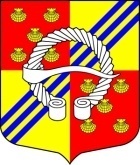 МУНИЦИПАЛЬНОЕ  ОБРАЗОВАНИЕБЕГУНИЦКОЕ СЕЛЬСКОЕ ПОСЕЛЕНИЕ
ВОЛОСОВСКОГО МУНИЦИПАЛЬНОГО РАЙОНАЛЕНИНГРАДСКОЙ ОБЛАСТИСОВЕТ ДЕПУТАТОВРЕШЕНИЕ(пятнадцатое  заседание  первого созыва)от  20 октября 2020  г.                                                                               № 78д. БегуницыО внесении изменений в  Положение о приватизации муниципального имущества Бегуницкого сельского поселения Волосовского муниципального района Ленинградской областиВ целях приведения Положения о приватизации муниципального имущества Бегуницкого сельского поселения Волосовского муниципального района Ленинградской области, утвержденное решением совета депутатов от 20.02.2020 г. №41 в соответствие с действующим законодательством, совет депутатов муниципального образования Бегуницкое сельское поселение Волосовского муниципального района Ленинградской области РЕШИЛ:В пункте 2.3 статьи 1:в абзаце первом слова «имущественных комплексов» исключить;в абзаце втором слова «имущественного комплекса» исключить;в абзаце третьем слова «имущественного комплекса» исключить;в абзаце четвертом слова «имущественного комплекса» исключить.Настоящее решение вступает в силу после публикации  на официальном сайте администрации муниципального образования Бегуницкое сельское поселение Волосовского муниципального района Ленинградской области и в официальном издании совета депутатов и администрации муниципального образования Бегуницкое сельское поселение «Бегуницкий  Вестник».Глава муниципального образования                                   А.И. МинюкМУНИЦИПАЛЬНОЕ  ОБРАЗОВАНИЕБЕГУНИЦКОЕ СЕЛЬСКОЕ ПОСЕЛЕНИЕ
ВОЛОСОВСКОГО МУНИЦИПАЛЬНОГО РАЙОНАЛЕНИНГРАДСКОЙ ОБЛАСТИСОВЕТ ДЕПУТАТОВРЕШЕНИЕ(пятнадцатое заседание  первого созыва)от   20 октября   2020 г.                                                                                 № 79д. БегуницыО  внесении изменений и дополнений в решение № 29 от 20.12.2019 г.«О бюджете муниципального образования Бегуницкое сельское поселение  Волосовского муниципального района  Ленинградской области на 2020 год ина плановый  период 2021 и 2022 годов»Совет депутатов муниципального образования Бегуницкое  сельское поселение Волосовского муниципального района Ленинградской области РЕШИЛ:Внести в решение Совета депутатов муниципального образования Бегуницкое сельское поселение от 20 декабря 2019 года № 29 «О бюджете муниципального образования Бегуницкое сельское поселение Волосовского муниципального района Ленинградской области на 2020 год и плановый период 2021 и 2022 годов» следующие изменения и дополнения:1) Пункт 1 изложить в следующей редакции:«1. Утвердить основные характеристики  бюджета муниципального образования  Бегуницкое  сельское поселение  Волосовского муниципального района Ленинградской области на 2020 год:             - прогнозируемый  общий объем  доходов  бюджета муниципального образования  Бегуницкое сельское поселение в сумме  121 164 045,00 рублей;             - прогнозируемый общий объем расходов  бюджета  муниципального образования Бегуницкое сельское поселение  сумме   124 563 789,38 рублей;             -  прогнозируемый дефицит бюджета  муниципального образования Бегуницкое сельское поселение  в сумме  3 399 744,38  рублей.2). Пункт 2 изложить в следующей редакции:2. Утвердить  основные характеристики бюджета  муниципального образования  Бегуницкое сельское поселение  Волосовского муниципального района   Ленинградской области на 2021  год и на 2022 год:- прогнозируемый общий объем доходов  бюджета муниципального образования Бегуницкое сельское поселение  на 2021 год в сумме 121 327 891,69 рублей и на 2022 год  в сумме   73 327 480,00 рублей;- прогнозируемый общий объем расходов бюджета муниципального образования Бегуницкое сельское поселение на 2021 год   в сумме  122 327 891,69 рублей и на 2022 год в сумме 74 827 480,00 рублей;- прогнозируемый  дефицит бюджета муниципального образования Бегуницкое сельское поселение на 2021 год в сумме 1 000 000,00 рублей и на 2022 год в сумме 1 500 000,00 рублей»3) Утвердить источники финансирования дефицита бюджета  муниципального образования Бегуницкое сельское поселение Волосовского муниципального района Ленинградской области  на 2020 год согласно приложению 1.   4)Утвердить источники финансирования дефицита бюджета муниципального  образования Бегуницкое сельское поселение Волосовского муниципального района Ленинградской области на 2021 год и на 2022 год согласно приложению 2.   5)  Утвердить в пределах  общего объема доходов бюджета муниципального образования Бегуницкое сельское поселение, утвержденного  пунктом 1 настоящего решения, прогнозируемые поступления доходов в бюджет муниципального образования Бегуницкое сельское поселение Волосовского муниципального района на 2020 год согласно приложению 3, на плановый период 2021 - 2022 годы согласно приложению 4.6) Утвердить в пределах  общего объема  доходов бюджета  муниципального образования  Бегуницкое сельское поселение, утвержденного пунктом 1  настоящего решения объемы межбюджетных трансфертов бюджета муниципального образования Бегуницкое сельское поселение Волосовского муниципального района Ленинградской области на 2020 год в сумме 88 604 345,00 рублей согласно приложению 5, на плановый период 2021 год в сумме 92 409 891,69 рублей и на 2022 год в сумме 43 919 480,00 рублей согласно приложению 6.7) Приложение 9 «Распределение бюджетных ассигнований по разделам  и подразделам классификации расходов бюджета муниципального образования  Бегуницкое сельское поселение Волосовского муниципального района Ленинградской области на 2020 год» изложить в новой редакции (прилагается);8) Приложение 10 «Распределение бюджетных ассигнований по разделам  и подразделам классификации расходов бюджета муниципального образования  Бегуницкое сельское поселение Волосовского муниципального района Ленинградской области на 2021 и 2022 годы» изложить в новой редакции (прилагается);9) Приложение 11 «Ведомственная структура  расходов бюджета муниципального образования Бегуницкое сельское поселение Волосовского муниципального района Ленинградской области на 2020 год» изложить в новой редакции (прилагается);10) Приложение 12 «Ведомственная структура  расходов бюджета муниципального образования Бегуницкое сельское поселение Волосовского муниципального района Ленинградской области на 2021 и 2022 годы» изложить в новой редакции (прилагается);11) Приложение 13 «Распределение бюджетных ассигнований по  целевым статьям (муниципальным программам и непрограммным направлениям деятельности), группам видов расходов, разделам и подразделам бюджета муниципального образования Бегуницкое сельское поселение Волосовского муниципального района Ленинградской области на 2020 год» изложить в новой редакции (прилагается);12) Приложение 14 «Распределение бюджетных ассигнований по  целевым статьям (муниципальным программам и непрограммным направлениям деятельности), группам видов расходов, разделам и подразделам бюджета муниципального образования Бегуницкое сельское поселение Волосовского муниципального района Ленинградской области на 2021 и 2022 годы» изложить в новой редакции (прилагается);13). Пункт 16 абзац 1 изложить в следующей редакции:«16. Утвердить расходы на обеспечение высшего должностного лица администрации муниципального образования Бегуницкое сельское поселение:на 2020 год в сумме 1 760 000,00 рублей»14). Пункт 18 абзац 1 изложить в следующей редакции:«18. Утвердить расходы на обеспечение деятельности  администрации муниципального образования Бегуницкое сельское поселение:на 2020 год в сумме 12 972 271,00 рублей»2. Опубликовать настоящее решение в официальном издании совета депутатов  и администрации муниципального образования Бегуницкое сельское поселение «Бегуницкий вестник» и разместить на официальном сайте в информационно-телекоммуникационной сети интернет по адресу http://begunici.ru          3. Настоящее решение  вступает в силу после его официального опубликования.Глава муниципального образованияБегуницкое сельское поселение                                                  А.И. Минюк                                                                                                                                                 Приложение 1УТВЕРЖДЕНЫ:Решением Совета депутатовМО Бегуницкое сельское поселениеВолосовского муниципального района  от  20 декабря  2019 г. № 29   в новой редакции от 20.10.2020 г. № 79Источники  финансирования  дефицита  бюджета   муниципального образования Бегуницкое сельское поселение Волосовского муниципального района Ленинградской области  на 2020 год.,                                                                                                                                         Приложение  2УТВЕРЖДЕНЫ:Решением Совета депутатовМО Бегуницкое сельское поселениеВолосовского муниципального района  от  20 декабря  2019 г. № 29в новой редакции от 20.10. 2020 г. № 79Источникифинансирования  дефицита  бюджета   муниципального образования Бегуницкое сельское поселение Волосовского муниципального района Ленинградской области  на 2021-2022 годы                                                                                                                                          Приложение  3УТВЕРЖДЕНЫ:Решением Совета депутатовМО Бегуницкое сельское поселениеВолосовского муниципального района  от  20 декабря  2019 г. № 29в новой редакции от 20.10.2020 г. № 79Прогнозируемые поступления доходовв бюджет муниципального образования Бегуницкое сельское поселениеВолосовского муниципального района на 2020 годПриложение  4УТВЕРДЖЕНЫ:                                                                                                                                                                             Решением Совета депутатовМО Бегуницкое сельское поселениеВолосовского муниципального района  от  20  декабря  2019 г. № 29в новой редакции от 20.10.2020 г. №79Прогнозируемые поступления доходовв бюджет муниципального образования Бегуницкое сельское поселениеВолосовского муниципального района на 2021-2022 годыПриложение  5УТВЕРДЖЕН:                                                                                                                                                                             Решением Совета депутатовМО Бегуницкое сельское поселениеВолосовского муниципального района  от  20 декабря  2019 г. № 29в новой редакции от 20.10.2020 г. №79Объем межбюджетных трансфертов бюджета муниципального образования Бегуницкое сельское поселение Волосовского муниципального района  Ленинградской области на 2020 годПриложение  6УТВЕРДЖЕН:                                                                                                                                                                             Решением Совета депутатовМО Бегуницкое сельское поселениеВолосовского муниципального района  от  20  декабря  2019г. № 29в новой редакции от 20.10.2020 г. №79Объем межбюджетных трансфертов бюджета муниципального образования Бегуницкое сельское поселение Волосовского муниципального района  Ленинградской области на 2021-2022 годыПриложение 12
УТВЕРЖДЕНА:
Решением Совета депутатов
МО Бегуницкое сельское поселение
Волосовского муниципального районаот 20 декабря 2019 г. № 29  
в новой редакции от 20.10.2020 г. №79Ведомственная структура  расходов бюджета муниципального образования Бегуницкое сельское поселение Волосовского муниципального района Ленинградской области на 2021-2022 годыПриложение 13
УТВЕРЖДЕНА:
Решением Совета депутатов
МО Бегуницкое сельское поселение
Волосовского муниципального районаот 20 декабря 2019 г. № 29  
в новой редакции от 20.10.2020 г. №79Распределение бюджетных ассигнований по  целевым статьям (муниципальным программам и непрограммным направлениям деятельности), группам видов расходов, разделам и подразделам   бюджета муниципального образования Бегуницкое сельское поселение Волосовского муниципального района Ленинградской области  на 2020 годПриложение 14
УТВЕРЖДЕНА:
Решением Совета депутатов
МО Бегуницкое сельское поселение
Волосовского муниципального районаот 20 декабря 2019 г. № 29  
в новой редакции от 20.10.2020 г. №79Распределение бюджетных ассигнований по  целевым статьям (муниципальным программам и непрограммным направлениям деятельности), группам видов расходов, разделам и подразделам   бюджета муниципального образования Бегуницкое сельское поселение Волосовского муниципального района Ленинградской области  на 2021-2022 годыКодНаименованиеСумма (рублей)000 01 00 00 00 00 0000 000Источники внутреннего финансирования дефицитов бюджетов3 399 744,38  000 01 05 00 00 00 0000 000Изменение остатков средств на счетах по учету средств бюджетов3 399 744,38  000 01 05 02 00 00 0000 500Увеличение прочих остатков средств бюджетов-121 164 045,00000 01 05 02 01 10 0000 510Увеличение прочих остатков денежных средств бюджетов сельских поселений-121 164 045,00000 01 05 02 00 00 0000 600Уменьшение прочих остатков средств бюджетов124 563 789,38000 01 05 02 01 10 0000 610Уменьшение  прочих остатков денежных средств бюджетов сельских поселений124 563 789,38КодНаименованиеСумма 2021 год(рублей)Сумма 2022 год(рублей)000 01 00 00 00 00 0000 000Источники внутреннего финансирования дефицитов бюджетов1 000 000,001 500 000,00000 01 05 00 00 00 0000 000Изменение остатков средств на счетах по учету средств бюджетов1 000 000,001 500 000,00000 01 05 02 00 00 0000 500Увеличение прочих остатков средств бюджетов- 121 327 891,69-73 327 480,00000 01 05 02 01 10 0000 510Увеличение прочих остатков денежных средств бюджетов сельских поселений- 121 327 891,69-73 327 480,00000 01 05 02 00 00 0000 600Уменьшение прочих остатков средств бюджетов122 327 891,6974 827 480,00000 01 05 02 01 10 0000 610Уменьшение  прочих остатков денежных средств бюджетов сельских поселений122 327 891,6974 827 480,00Код бюджетной классификацииИсточники доходовСумма (руб.) 000 1 00 00000 00 0000 000 ДОХОДЫ  32 510 400,00Налоговые доходы25 328 100,00000 1 01 01000 00 0000 000НАЛОГИ НА ПРИБЫЛЬ, ДОХОДЫ 11 700 000,00000 1 01 02000 01 0000 110Налог на доходы  физических лиц (10%)11 700 000,00000 1 03 00000 00 0000 000НАЛОГИ НА ТОВАРЫ (РАБОТЫ, УСЛУГ) РЕАЛИЗУЕМЫЕ НА ТЕРРИТОРИИ РОССИЙСКОЙ ФЕДЕРАЦИИ2 133 000,00000 1 03 02000 01 0000 110Акцизы по подакцизным товарам (продукции), производимым на территории РФ2 133 000,00000 1 03 02000 01 0000 110Акцизы по подакцизным товарам  (продукции), производимым на территории РФ2 133 000,00000 1 05 03000 00 0000 000НАЛОГИ НА СОВОКУПНЫЙ ДОХОД5 100,00000 1 05 03000 10 0000 110Единый сельскохозяйственный налог5 100,00000 1 06 00000 00 0000 000НАЛОГИ НА ИМУЩЕСТВО11 470 000,00000 1 06 01000 00 0000 110Налог на имущество физических лиц670 000,00000 1 06 01030 10 0000 110Налог на имущество физических лиц, взимаемый по ставкам, применяемым к объектам налогообложения, расположенным в границах поселения.670 000,00000 1 06 06000 00 0000 110ЗЕМЕЛЬНЫЙ НАЛОГ10 800 000,00000 1 06 06033 10 0000 110Земельный налог с организаций4 800 000,00000 1 06 06043 10 0000 110Земельный налог с физических лиц6 000 000,00000 1 08 00000 00 0000 000ГОСУДАРСТВЕННАЯ ПОШЛИНА20 000,00000 1 08 04020 01 1000 110Государственная пошлина за совершение нотариальных действий (за исключением действий, совершаемых консульскими учреждениями Российской Федерации) 20 000,00Неналоговые доходы7 182 300,00000 1 11 00000 00 0000 000ДОХОДЫ ОТ ИСПОЛЬЗОВАНИЯ ИМУЩЕСТВА, НАХОДЯЩЕГОСЯ В ГОСУДАРСТВЕННОЙ И МУНИЦИПАЛЬНОЙ СОБСТВЕННОСТИ2 900 000,00 000 1 11 05035 10 0000 120Доходы от сдачи в аренду имущества, находящегося в оперативном управлении  органов управления поселений и созданных ими учреждений (за исключением имущества бюджетных и автономных учреждений)1 400 000,00000 1 11 09045 10 0000 120Прочие поступления от использования имущества, находящегося в собственности поселений  (за  исключением имущества  бюджетных и автономных учреждений, а также имущества муниципальных  унитарных предприятий, в том числе казенных)1 500 000,00000 1 13 00000 00 0000 000ДОХОДЫ ОТ ОКАЗАНИЯ ПЛАТНЫХ УСЛУГ И КОМПЕНСАЦИИ ЗАТРАТ ГОСУДАРСТВА185 000,00000 1 13 00000 00 0000 130Прочие доходы  от оказания платных услуг и компенсации затрат государства185 000,00000 1 13 01995 10 0018 130Прочие доходы местных бюджетов  от оказания платных услуг 30 000,00000 1 13 01995 10 0117 130Прочие доходы местных бюджетов  от оказания платных услуг35 000,00000 1 13 01995 10 0122 130Прочие доходы местных бюджетов  от оказания платных услуг120 000,00 000 1 14 00000 00 0000 000ДОХОДЫ ОТ ПРОДАЖИ МАТЕРИАЛЬНЫХ И НЕМАТЕРИАЛЬНЫХ АКТИВОВ4 097 300,00000 1 14 02052 10 0000 410Доходы от реализации имущества, находящегося в оперативном управлении учреждений, находящихся в ведении органов управления поселений (за исключением имущества муниципальных бюджетных и автономных учреждений) в части реализации основных средств по указанному имуществу4 097 300,00000 2 00 00000 00 0000 000БЕЗВОЗМЕЗДНЫЕ ПОСТУПЛЕНИЯ88 653 645,00000 2 02 00000 00 0000 000Безвозмездные поступления от других бюджетов бюджетной системы Российской Федерации, кроме бюджетов государственных внебюджетных фондов 88 604 345,00000 2 02 10000 10 0000 150Дотации  бюджетам поселений  на выравнивание бюджетной  обеспеченности 27 848 700,00000 2 02 20070 10 0000 150Субсидии на мероприятия по  строительству, реконструкции, модернизации объектов 46 599 800,00000 2 02 20216 10 0000 150Субсидии на ремонт автомобильных дорог  общего пользования местного значения2 707 400,00000 2 02 25576 10 0000 150Субсидии на обеспечение комплексного развития сельских территорий2 000 000,00000 2 02 29999 10 0000 150Прочие субсидии бюджетам поселений8 128 725,00000 2 02 30000 10 0000 150Субвенции от других бюджетов бюджетной системы Российской Федерации270 720,00000 2 02 40014 10 0000 150Межбюджетные трансферты, передаваемые бюджетам сельских поселений из бюджетов муниципальных районов на осуществление части полномочий по решению вопросов местного значения в соответствии с заключенными соглашениями1 049 000,00000 2 07 05030 10 0000 150Прочие безвозмездные поступления в бюджеты сельских поселений49 300,00ВСЕГО ДОХОДОВВСЕГО ДОХОДОВ121 164 045,00Код бюджетной классификацииИсточники доходов2021 год(руб.)2022 год(руб.)000 1 00 00000 00 0000 000 ДОХОДЫ  28 918 000,0029 408 000,00Налоговые доходы26 703 000,0027 183 000,00000 1 01 01000 00 0000 000НАЛОГИ НА ПРИБЫЛЬ, ДОХОДЫ 11 730 000,0011 940 000,00000 1 01 02010 01 0000 110Налог на доходы  физических лиц11 730 000,0011 940 000,00000 1 03 00000 00 0000 000НАЛОГИ НА ТОВАРЫ (РАБОТЫ, УСЛУГИ) РЕАЛИЗУЕМЫЕ НА ТЕРРИТОРИИ РОССИЙСКОЙ ФЕДЕРАЦИИ2 133 000,002 133 000,00000 1 03 02000 01 0000 110Акцизы по подакцизным товарам (продукции), производимым на территории РФ2 133 000,002 133 000,00000 1 03 02000 01 0000 110Акцизы по подакцизным товарам  (продукции), производимым на территории РФ2 133 000,002 133 000,00000 1 05 03000 00 0000 000НАЛОГИ НА СОВОКУПНЫЙ ДОХОД1 100 000,001 150 000,00000 1 05 03000 10 0000 110Единый сельскохозяйственный налог1 100 000,001 150 000,0000 1 06 00000 00 0000 000НАЛОГИ НА ИМУЩЕСТВО11 700 000,0011 920 000,00000 1 06 01000 00 0000 110Налог на имущество физических лиц690 000,00700 000,00000 1 06 01030 10 0000 110Налог на имущество физических лиц, взимаемый по ставкам, применяемым к объектам налогообложения, расположенным в границах поселения690 000,00700 000,00000 1 06 06000 00 0000 110ЗЕМЕЛЬНЫЙ НАЛОГ11 010 000,0011 220 000,00000 1 06 06033 10 0000 110Земельный налог с организаций4 890 000,004 980 000,00000 1 06 06043 10 0000 110Земельный налог с физических лиц6 120 000,006 240 000,00000 1 08 00000 00 0000 000ГОСУДАРСТВЕННАЯ ПОШЛИНА40 000,0040 000,00000 1 08 04020 01 0000 110Государственная пошлина за совершение нотариальных действий (за исключением действий, совершаемых консульскими учреждениями Российской Федерации) 40 000,0040 000,00Неналоговые доходы2 215 000,002 225 000,00000 1 11 00000 00 0000 000ДОХОДЫ ОТ ИСПОЛЬЗОВАНИЯ ИМУЩЕСТВА, НАХОДЯЩЕГОСЯ В ГОСУДАРСТВЕННОЙ И МУНИЦИПАЛЬНОЙ СОБСТВЕННОСТИ1 950 000,001 950 000,00000 1 11 05035 10 0000 120Доходы от сдачи в аренду имущества, находящегося в оперативном управлении  органов управления поселений и созданных ими учреждений (за исключением имущества бюджетных и автономных учреждений)550 000,00550 000,00000 1 11 09045 10 0000 120Прочие поступления от использования имущества, находящегося в собственности поселений  (за  исключением имущества  бюджетных и автономных учреждений, а также имущества муниципальных  унитарных предприятий, в том числе казенных)1 400 000,001 400 000,00000 1 13 00000 00 0000 000ДОХОДЫ ОТ ОКАЗАНИЯ ПЛАТНЫХ УСЛУГ И КОМПЕНСАЦИИ ЗАТРАТ ГОСУДАРСТВА265 000,00275 000,00000 1 13 00000 00 0000 130Прочие доходы  от оказания  платных услуг и компенсации затрат государства265 000,00275 000,00000 1 13 01995 10 0018 130Прочие доходы местных бюджетов  от оказания платных услуг 30 000,0030 000,00000 1 13 01995 10 0117 130Прочие доходы местных бюджетов  от оказания платных услуг110 000,00115 000,00000 1 13 01995 10 0122 130Прочие доходы местных бюджетов  от оказания платных услуг125 000,00130 000,00000 2 00 00000 00 0000 000БЕЗВОЗМЕЗДНЫЕ ПОСТУПЛЕНИЯ92 409 891,6943 919 480,00000 2 02 00000 00 0000 000Безвозмездные поступления от других бюджетов бюджетной системы Российской Федерации, кроме бюджетов государственных внебюджетных фондов92 409 891,6943 919 480,00000 2 02 10000 00 0000 150Дотации бюджетам поселений на выравнивание бюджетной обеспеченности 28 774 200,0029 867 100,00000 2 02 20070 10 0000 150Субсидии на мероприятия по  строительству, реконструкции, модернизации объектов 30 625 760,0011 772 060,00000 2 02 20216 10 0000 150Субсидии на ремонт автомобильных дорог  общего пользования местного значения853 000,00853 000,00000 2 02 20302 10 0000 150Субсидии бюджетам сельских поселений на обеспечение мероприятий по переселению граждан из аварийного жилищного фонда, в том числе переселению граждан из аварийного жилищного фонда с учетом необходимости развития малоэтажного жилищного строительства, за счет средств бюджетов19  904 363,690,00000 2 02 25555 10 0000 150Субсидии бюджетам на реализацию программ формирования современной городской среды7 387 448,000,00000 2 02 30000 10 0000 150Субвенции от других бюджетов бюджетной системы Российской Федерации275 120,00289 320,00000 2 02 40014 10 0000 150Межбюджетные трансферты, передаваемые бюджетам сельских поселений из бюджетов муниципальных районов на осуществление части полномочий по решению вопросов местного значения в соответствии с заключенными соглашениями1 090 000,001 138 000,00000 2 02 49999 10 0000 150 Прочие межбюджетные трансферты3 500 000,000,00ВСЕГО ДОХОДОВ       ВСЕГО ДОХОДОВ       121 327 891,6973 327 480,00№ п/пНаименованиеСумма ( рублей)123Всего88 604 345,001Дотации бюджетам муниципальных образований27 848 700,00В том числе:1.1Дотации на выравнивание бюджетной обеспеченности из областного фонда финансовой поддержки Ленинградской области25 319 500,001.2Дотации на выравнивание бюджетной обеспеченности из районного фонда финансовой поддержки Волосовского района 2 529 200,002.Субсидии бюджетам сельских поселений59 435 925,00В том числе:2.1Субсидия  на обеспечение стимулирующих выплат работникам муниципальных учреждений культуры Ленинградской области2 681 400,002.2Субсидия на ремонт автомобильных дорог общего пользования местного значения 2 707 400,002.3 Субсидия на реализацию областного закона  от 28.12.2018 г. №147-оз «О старостах сельских населенных пунктов Ленинградской области и содействию участию населения в осуществлении местного самоуправления в иных формах на частях территорий муниципальных образований Ленинградской области»2 965 200,002.4Субсидии на реализацию областного закона от 15.01.2018 г. № 3-оз «О содействии участию населения в осуществлении местного самоуправления в иных формах на территориях административных центров и городских поселков муниципальных образований Ленинградской области»1 068 380,002.5Субсидии на поддержку развития общественной инфраструктуры муниципального значения950 000,002.6Субсидии на реализацию комплекса мероприятий по борьбе с борщевиком Сосновского на территориях муниципальных образований Ленинградской области463 745,002.7Субсидии на мероприятия по  строительству, реконструкции, модернизации объектов46 599 800,002.8Субсидии на обеспечение комплексного развития сельских территорий2 000 000,003.Субвенции от других бюджетов бюджетной системы Российской Федерации270 720,00В том  числе:3.1Субвенции бюджетам муниципальных образований Ленинградской области на осуществление отдельных государственных  полномочий Ленинградской области по первичному воинскому учету  на территориях, где отсутствуют военные комиссариаты267 200,003.2Субвенции бюджетам муниципальных образований Ленинградской области на осуществление отдельных государственных полномочий Ленинградской области в сфере административных правоотношений3 520,004Иные межбюджетные трансферты1 049 000,00В том числе:4.1Межбюджетные трансферты из бюджета района на осуществление части полномочий по решению вопросов местного значения в соответствии с заключенными соглашениями1 049 000,00№ п/пНаименованиеСумма на 2021 год ( рублей)Сумма на 2022 год( рублей)123Всего92 409 891,6943 919 480,001Дотации бюджетам муниципальных образований28 774 200,0029 867 100,00В том числе:1.1Дотации на выравнивание бюджетной обеспеченности из областного фонда финансовой поддержки Ленинградской области26 249 400,0027 335 000,001.2Дотации на выравнивание бюджетной обеспеченности из районного фонда финансовой поддержки Волосовского района2 524 800,002 532 100,002.Субсидии бюджетам сельских поселений58 770 571,6912 625 060,00В том числе:2.1Субсидия на ремонт автомобильных дорог общего пользования местного значения 853 000,00853 000,002.2Субсидии на мероприятия по  строительству, реконструкции, модернизации объектов27 566 600,000,002.3Субсидия на бюджетные инвестиции в объекты капитального строительства объектов газификации (в том числе проектно-изыскательские работы)собственности муниципальных образований3 059 160,0011 772 060,002.4Субсидии бюджетам сельских поселений на обеспечение мероприятий по переселению граждан из аварийного жилищного фонда, в том числе переселению граждан из аварийного жилищного фонда с учетом необходимости развития малоэтажного жилищного строительства, за счет средств бюджетов19 904 363,690,002.5Субсидии бюджетам на реализацию программ формирования современной городской среды7 387 448,000,003.Субвенции от других бюджетов бюджетной системы Российской Федерации275 120,00289 320,00В том  числе:3.1Субвенции бюджетам муниципальных образований Ленинградской области на осуществление отдельных государственных  полномочий Ленинградской области по первичному воинскому учету  на территориях, где отсутствуют военные комиссариаты271 600,00285 800,003.2Субвенции бюджетам муниципальных образований Ленинградской области на осуществление отдельных государственных полномочий Ленинградской области в сфере административных правоотношений3 520,003 520,004Иные межбюджетные трансферты4 590 000,001 138 000,00В том числе:4.1Межбюджетные трансферты из бюджета района на осуществление части полномочий по решению вопросов местного значения в соответствии с заключенными соглашениями1 090 000,001 138 000,004.2Иные межбюджетные трансферты  на мероприятия по разработке документов территориального планирования муниципального образования3 500 000,000,00Приложение 9
УТВЕРЖДЕНО:
Решением Совета депутатов
МО Бегуницкое сельское поселение
Волосовского муниципального района  
от  20  декабря  2019 г. № 29                                       в новой редакции от 20.10.2020 г. № 79 Приложение 9
УТВЕРЖДЕНО:
Решением Совета депутатов
МО Бегуницкое сельское поселение
Волосовского муниципального района  
от  20  декабря  2019 г. № 29                                       в новой редакции от 20.10.2020 г. № 79 Распределение бюджетных ассигнований по разделам и подразделам классификации расходов бюджета муниципального образования Бегуницкое сельское поселение Волосовского муниципального района Ленинградской области на 2020 годРаспределение бюджетных ассигнований по разделам и подразделам классификации расходов бюджета муниципального образования Бегуницкое сельское поселение Волосовского муниципального района Ленинградской области на 2020 годРаспределение бюджетных ассигнований по разделам и подразделам классификации расходов бюджета муниципального образования Бегуницкое сельское поселение Волосовского муниципального района Ленинградской области на 2020 годРаспределение бюджетных ассигнований по разделам и подразделам классификации расходов бюджета муниципального образования Бегуницкое сельское поселение Волосовского муниципального района Ленинградской области на 2020 годРаспределение бюджетных ассигнований по разделам и подразделам классификации расходов бюджета муниципального образования Бегуницкое сельское поселение Волосовского муниципального района Ленинградской области на 2020 годРаспределение бюджетных ассигнований по разделам и подразделам классификации расходов бюджета муниципального образования Бегуницкое сельское поселение Волосовского муниципального района Ленинградской области на 2020 годРаспределение бюджетных ассигнований по разделам и подразделам классификации расходов бюджета муниципального образования Бегуницкое сельское поселение Волосовского муниципального района Ленинградской области на 2020 год (руб.) (руб.) (руб.)НаименованиеРзПРПРСуммаСуммаСуммаНаименованиеРзПРПРСуммаСуммаСуммаОБЩЕГОСУДАРСТВЕННЫЕ ВОПРОСЫ01000014 907 791,0014 907 791,0014 907 791,00Функционирование высшего должностного лица субъекта Российской Федерации и муниципального образования0102021 760 000,001 760 000,001 760 000,00Функционирование законодательных (представительных) органов государственной власти и представительных органов муниципальных образований0103035 000,005 000,005 000,00Функционирование Правительства Российской Федерации, высших исполнительных органов государственной власти субъектов Российской Федерации, местных администраций01040411 107 788,0011 107 788,0011 107 788,00Резервные фонды01111110 000,0010 000,0010 000,00Другие общегосударственные вопросы0113132 025 003,002 025 003,002 025 003,00НАЦИОНАЛЬНАЯ ОБОРОНА020000267 200,00267 200,00267 200,00Мобилизационная и вневойсковая подготовка020303267 200,00267 200,00267 200,00НАЦИОНАЛЬНАЯ БЕЗОПАСНОСТЬ И ПРАВООХРАНИТЕЛЬНАЯ ДЕЯТЕЛЬНОСТЬ030000614 600,00614 600,00614 600,00Защита населения и территории от чрезвычайных ситуаций природного и техногенного характера, гражданская оборона030909614 600,00614 600,00614 600,00НАЦИОНАЛЬНАЯ ЭКОНОМИКА04000013 726 250,0013 726 250,0013 726 250,00Дорожное хозяйство (дорожные фонды)04090912 076 250,0012 076 250,0012 076 250,00Другие вопросы в области национальной экономики0412121 650 000,001 650 000,001 650 000,00ЖИЛИЩНО-КОММУНАЛЬНОЕ ХОЗЯЙСТВО05000059 048 640,0059 048 640,0059 048 640,00Жилищное хозяйство0501011 725 000,001 725 000,001 725 000,00Коммунальное хозяйство05020239 338 240,0039 338 240,0039 338 240,00Благоустройство05030317 985 400,0017 985 400,0017 985 400,00КУЛЬТУРА, КИНЕМАТОГРАФИЯ08000023 366 608,3823 366 608,3823 366 608,38Культура08010123 366 608,3823 366 608,3823 366 608,38СОЦИАЛЬНАЯ ПОЛИТИКА1000001 950 000,001 950 000,001 950 000,00Пенсионное обеспечение1001011 950 000,001 950 000,001 950 000,00ФИЗИЧЕСКАЯ КУЛЬТУРА И СПОРТ11000010 682 700,0010 682 700,0010 682 700,00Физическая культура11010110 682 700,0010 682 700,0010 682 700,00Всего124 563 789,38124 563 789,38124 563 789,38                                                                                                                     Приложение 10
                                                                                                                                                    УТВЕРЖДЕНО:
                                                                                                                              Решением Совета депутатов МО Бегуницкое сельское поселение Волосовского  муниципального района   от 20 декабря 2019 г. № 29в новой редакции  от 20.10.2020 г. №79Распределение бюджетных ассигнований по разделам и подразделам классификации расходов бюджета муниципального образования Бегуницкое сельское поселение Волосовского муниципального района Ленинградской области на 2021-2022 годы                                                                                                                     Приложение 10
                                                                                                                                                    УТВЕРЖДЕНО:
                                                                                                                              Решением Совета депутатов МО Бегуницкое сельское поселение Волосовского  муниципального района   от 20 декабря 2019 г. № 29в новой редакции  от 20.10.2020 г. №79Распределение бюджетных ассигнований по разделам и подразделам классификации расходов бюджета муниципального образования Бегуницкое сельское поселение Волосовского муниципального района Ленинградской области на 2021-2022 годы                                                                                                                     Приложение 10
                                                                                                                                                    УТВЕРЖДЕНО:
                                                                                                                              Решением Совета депутатов МО Бегуницкое сельское поселение Волосовского  муниципального района   от 20 декабря 2019 г. № 29в новой редакции  от 20.10.2020 г. №79Распределение бюджетных ассигнований по разделам и подразделам классификации расходов бюджета муниципального образования Бегуницкое сельское поселение Волосовского муниципального района Ленинградской области на 2021-2022 годы                                                                                                                     Приложение 10
                                                                                                                                                    УТВЕРЖДЕНО:
                                                                                                                              Решением Совета депутатов МО Бегуницкое сельское поселение Волосовского  муниципального района   от 20 декабря 2019 г. № 29в новой редакции  от 20.10.2020 г. №79Распределение бюджетных ассигнований по разделам и подразделам классификации расходов бюджета муниципального образования Бегуницкое сельское поселение Волосовского муниципального района Ленинградской области на 2021-2022 годы                                                                                                                     Приложение 10
                                                                                                                                                    УТВЕРЖДЕНО:
                                                                                                                              Решением Совета депутатов МО Бегуницкое сельское поселение Волосовского  муниципального района   от 20 декабря 2019 г. № 29в новой редакции  от 20.10.2020 г. №79Распределение бюджетных ассигнований по разделам и подразделам классификации расходов бюджета муниципального образования Бегуницкое сельское поселение Волосовского муниципального района Ленинградской области на 2021-2022 годы (руб.)НаименованиеРзПР2021 г.2022 г.НаименованиеРзПР2021 г.2022 г.ОБЩЕГОСУДАРСТВЕННЫЕ ВОПРОСЫ010014 880 068,0014 990 760,00Функционирование высшего должностного лица субъекта Российской Федерации и муниципального образования01021 682 000,001 682 000,00Функционирование законодательных (представительных) органов государственной власти и представительных органов муниципальных образований01035 000,005 000,00Функционирование Правительства Российской Федерации, высших исполнительных органов государственной власти субъектов Российской Федерации, местных администраций010411 168 350,0011 228 350,00Резервные фонды011110 000,0010 000,00Другие общегосударственные вопросы01132 014 718,002 065 410,00НАЦИОНАЛЬНАЯ ОБОРОНА0200271 600,00285 800,00Мобилизационная и вневойсковая подготовка0203271 600,00285 800,00НАЦИОНАЛЬНАЯ БЕЗОПАСНОСТЬ И ПРАВООХРАНИТЕЛЬНАЯ ДЕЯТЕЛЬНОСТЬ03001 250 000,00600 000,00Защита населения и территории от чрезвычайных ситуаций природного и техногенного характера, гражданская оборона03091 250 000,00600 000,00НАЦИОНАЛЬНАЯ ЭКОНОМИКА040013 075 015,829 429 330,00Дорожное хозяйство (дорожные фонды)04098 225 015,827 879 330,00Другие вопросы в области национальной экономики04124 850 000,001 550 000,00ЖИЛИЩНО-КОММУНАЛЬНОЕ ХОЗЯЙСТВО050042 264 915,8725 694 730,00Жилищное хозяйство050121 705 417,871 600 000,00Коммунальное хозяйство05023 959 090,0013 296 730,00Благоустройство050316 600 408,0010 798 000,00ОБРАЗОВАНИЕ070050 000,0050 000,00Молодежная политика070750 000,0050 000,00КУЛЬТУРА, КИНЕМАТОГРАФИЯ080018 080 299,0018 411 164,00Культура080118 080 299,0018 411 164,00СОЦИАЛЬНАЯ ПОЛИТИКА10002 000 000,002 000 000,00Пенсионное обеспечение10012 000 000,002 000 000,00ФИЗИЧЕСКАЯ КУЛЬТУРА И СПОРТ110028 941 640,00260 000,00Физическая культура110128 941 640,00260 000,00Условно утвержденные расходы99001 514 353,003 105 696,00Условно утвержденные расходы99991 514 353,003 105 696,00Всего122 327 891,6974 827 480,00                                                                                                                                                      Приложение 11
                                                                                                                                                      УТВЕРЖДЕНА:
                                                                                                                                       Решением Совета депутатов
                                                                                                                           МО Бегуницкое сельское поселение
                                                                                                                      Волосовского муниципального районаот 20 декабря 2019 г. № 29  
в новой редакции от 20.10.2020 г. №79Ведомственная структура  расходов бюджета муниципального образования Бегуницкое сельское поселение Волосовского муниципального района Ленинградской области на 2020 год                                                                                                                                                      Приложение 11
                                                                                                                                                      УТВЕРЖДЕНА:
                                                                                                                                       Решением Совета депутатов
                                                                                                                           МО Бегуницкое сельское поселение
                                                                                                                      Волосовского муниципального районаот 20 декабря 2019 г. № 29  
в новой редакции от 20.10.2020 г. №79Ведомственная структура  расходов бюджета муниципального образования Бегуницкое сельское поселение Волосовского муниципального района Ленинградской области на 2020 год                                                                                                                                                      Приложение 11
                                                                                                                                                      УТВЕРЖДЕНА:
                                                                                                                                       Решением Совета депутатов
                                                                                                                           МО Бегуницкое сельское поселение
                                                                                                                      Волосовского муниципального районаот 20 декабря 2019 г. № 29  
в новой редакции от 20.10.2020 г. №79Ведомственная структура  расходов бюджета муниципального образования Бегуницкое сельское поселение Волосовского муниципального района Ленинградской области на 2020 год                                                                                                                                                      Приложение 11
                                                                                                                                                      УТВЕРЖДЕНА:
                                                                                                                                       Решением Совета депутатов
                                                                                                                           МО Бегуницкое сельское поселение
                                                                                                                      Волосовского муниципального районаот 20 декабря 2019 г. № 29  
в новой редакции от 20.10.2020 г. №79Ведомственная структура  расходов бюджета муниципального образования Бегуницкое сельское поселение Волосовского муниципального района Ленинградской области на 2020 год                                                                                                                                                      Приложение 11
                                                                                                                                                      УТВЕРЖДЕНА:
                                                                                                                                       Решением Совета депутатов
                                                                                                                           МО Бегуницкое сельское поселение
                                                                                                                      Волосовского муниципального районаот 20 декабря 2019 г. № 29  
в новой редакции от 20.10.2020 г. №79Ведомственная структура  расходов бюджета муниципального образования Бегуницкое сельское поселение Волосовского муниципального района Ленинградской области на 2020 год                                                                                                                                                      Приложение 11
                                                                                                                                                      УТВЕРЖДЕНА:
                                                                                                                                       Решением Совета депутатов
                                                                                                                           МО Бегуницкое сельское поселение
                                                                                                                      Волосовского муниципального районаот 20 декабря 2019 г. № 29  
в новой редакции от 20.10.2020 г. №79Ведомственная структура  расходов бюджета муниципального образования Бегуницкое сельское поселение Волосовского муниципального района Ленинградской области на 2020 год                                                                                                                                                      Приложение 11
                                                                                                                                                      УТВЕРЖДЕНА:
                                                                                                                                       Решением Совета депутатов
                                                                                                                           МО Бегуницкое сельское поселение
                                                                                                                      Волосовского муниципального районаот 20 декабря 2019 г. № 29  
в новой редакции от 20.10.2020 г. №79Ведомственная структура  расходов бюджета муниципального образования Бегуницкое сельское поселение Волосовского муниципального района Ленинградской области на 2020 год (руб.)НаименованиеАдмРзПРЦСРВРСуммаНаименованиеАдмРзПРЦСРВРСуммаОБЩЕГОСУДАРСТВЕННЫЕ ВОПРОСЫ003010014 907 791,00Функционирование высшего должностного лица субъекта Российской Федерации и муниципального образования00301021 760 000,00Расходы на выплаты по оплате труда главы муниципального образования (администрации)003010252.4.01.001301 760 000,00Расходы на выплаты персоналу в целях обеспечения выполнения функций государственными (муниципальными) органами, казенными учреждениями, органами управления государственными внебюджетными фондами003010252.4.01.001301001 760 000,00Функционирование законодательных (представительных) органов государственной власти и представительных органов муниципальных образований00301035 000,00Обеспечение выполнения полномочий и функций органов местного самоуправления003010352.4.03.001505 000,00Закупка товаров, работ и услуг для обеспечения государственных (муниципальных) нужд003010352.4.03.001502005 000,00Функционирование Правительства Российской Федерации, высших исполнительных органов государственной власти субъектов Российской Федерации, местных администраций003010411 107 788,00Расходы на выплаты по оплате труда работников исполнительных органов местного самоуправления003010452.4.02.001408 104 368,00Расходы на выплаты персоналу в целях обеспечения выполнения функций государственными (муниципальными) органами, казенными учреждениями, органами управления государственными внебюджетными фондами003010452.4.02.001401008 104 368,00Обеспечение выполнения полномочий и функций администрации003010452.4.02.001502 999 900,00Расходы на выплаты персоналу в целях обеспечения выполнения функций государственными (муниципальными) органами, казенными учреждениями, органами управления государственными внебюджетными фондами003010452.4.02.001501001 058 600,00Закупка товаров, работ и услуг для обеспечения государственных (муниципальных) нужд003010452.4.02.001502001 875 400,00Иные бюджетные ассигнования003010452.4.02.0015080065 900,00Расходы на обеспечение выполнения органами местного самоуправления муниципальных образований отдельных государственных полномочий Ленинградской области в сфере административных правоотношений003010452.4.02.713403 520,00Закупка товаров, работ и услуг для обеспечения государственных (муниципальных) нужд003010452.4.02.713402003 520,00Резервные фонды003011110 000,00Резервный фонд администрации муниципального образования003011191.9.01.0700010 000,00Иные бюджетные ассигнования003011191.9.01.0700080010 000,00Другие общегосударственные вопросы00301132 025 003,00Обеспечение кадровой подготовки специалистов органов местного самоуправления для выполнения обязательств муниципальных образований003011352.1.02.0904052 000,00Закупка товаров, работ и услуг для обеспечения государственных (муниципальных) нужд003011352.1.02.0904020052 000,00Приобретение товаров, работ, услуг в целях обеспечения текущего функционирования Интернет-сайтов, информационных систем003011352.2.02.09080450 000,00Закупка товаров, работ и услуг для обеспечения государственных (муниципальных) нужд003011352.2.02.09080200450 000,00Мероприятия по реализации муниципальной политики в области управления муниципальной собственностью для выполнения других обязательств муниципальных образований003011352.3.27.09020137 000,00Закупка товаров, работ и услуг для обеспечения государственных (муниципальных) нужд003011352.3.27.09020200137 000,00Межбюджетные трансферты на обеспечение деятельности исполнительных органов местного самоуправления района по исполнению части полномочий поселений по содержанию архива003011352.4.02.08220159 501,00Межбюджетные трансферты003011352.4.02.08220500159 501,00Межбюджетные трансферты на обеспечение деятельности исполнительных органов местного самоуправления района по исполнению части полномочий поселений по обеспечению бюджетного процесса в поселениях в соответствии с соглашениями003011352.4.02.08230639 865,00Межбюджетные трансферты003011352.4.02.08230500639 865,00Межбюджетные трансферты на обеспечение деятельности исполнительных органов местного самоуправления района по исполнению части полномочий поселений в градостроительной сфере003011352.4.02.08240353 621,00Межбюджетные трансферты003011352.4.02.08240500353 621,00Межбюджетные трансферты на обеспечение деятельности исполнительных органов местного самоуправления района по исполнению части полномочий поселений по внутреннему финансовому контролю003011352.4.02.08250128 704,00Межбюджетные трансферты003011352.4.02.08250500128 704,00Выплаты и взносы по обязательствам муниципального образования для выполнения других обязательств муниципальных образований003011352.4.02.0905020 000,00Иные бюджетные ассигнования003011352.4.02.0905080020 000,00Иные межбюджетные трансферты из бюджетов поселений на выполнение части полномочий (функций) по осуществлению внешнего муниципального финансового контроля003011352.4.03.0828030 712,00Межбюджетные трансферты003011352.4.03.0828050030 712,00Мероприятия по текущему ремонту объектов муниципальной собственности003011352.4.14.0311053 600,00Закупка товаров, работ и услуг для обеспечения государственных (муниципальных) нужд003011352.4.14.0311020053 600,00НАЦИОНАЛЬНАЯ ОБОРОНА0030200267 200,00Мобилизационная и вневойсковая подготовка0030203267 200,00Расходы на осуществление первичного воинского учета на территориях, где отсутствуют военные комиссариаты003020352.4.02.51180267 200,00Расходы на выплаты персоналу в целях обеспечения выполнения функций государственными (муниципальными) органами, казенными учреждениями, органами управления государственными внебюджетными фондами003020352.4.02.51180100265 608,00Закупка товаров, работ и услуг для обеспечения государственных (муниципальных) нужд003020352.4.02.511802001 592,00НАЦИОНАЛЬНАЯ БЕЗОПАСНОСТЬ И ПРАВООХРАНИТЕЛЬНАЯ ДЕЯТЕЛЬНОСТЬ0030300614 600,00Защита населения и территории от чрезвычайных ситуаций природного и техногенного характера, гражданская оборона0030309614 600,00Мероприятия по предупреждению и ликвидации последствий чрезвычайных ситуаций и стихийных бедствий на территории муниципального образования003030920.4.34.0218083 700,00Закупка товаров, работ и услуг для обеспечения государственных (муниципальных) нужд003030920.4.34.0218020083 700,00Мероприятия по обеспечению первичных мер пожарной безопасности в границах населенных пунктов поселения003030920.4.38.02170520 900,00Закупка товаров, работ и услуг для обеспечения государственных (муниципальных) нужд003030920.4.38.02170200520 900,00Выполнение других обязательств муниципальных образований по решению общегосударственных вопросов003030991.9.01.0906010 000,00Иные бюджетные ассигнования003030991.9.01.0906080010 000,00НАЦИОНАЛЬНАЯ ЭКОНОМИКА003040013 726 250,00Дорожное хозяйство (дорожные фонды)003040912 076 250,00Мероприятия по текущему ремонту дорог общего пользования муниципального значения и сооружений на них003040920.1.05.031501 995 983,00Закупка товаров, работ и услуг для обеспечения государственных (муниципальных) нужд003040920.1.05.031502001 995 983,00Мероприятия по содержанию дорог общего пользования муниципального значения и сооружений на них003040920.1.05.031603 719 050,00Закупка товаров, работ и услуг для обеспечения государственных (муниципальных) нужд003040920.1.05.031602003 719 050,00Капитальный ремонт и ремонт автомобильных дорог общего пользования местного значения муниципального образования003040920.1.05.S01403 141 767,00Закупка товаров, работ и услуг для обеспечения государственных (муниципальных) нужд003040920.1.05.S01402003 141 767,00Мероприятия по реализации областного закона от 28.12.2018 № 147-оз "О старостах сельских населенных пунктов Ленинградской области и содействии участию населения в осуществлении местного самоуправления в иных формах на частях территорий муниципальных образований Ленинградской области"003040920.1.05.S47703 219 450,00Закупка товаров, работ и услуг для обеспечения государственных (муниципальных) нужд003040920.1.05.S47702003 219 450,00Другие вопросы в области национальной экономики00304121 650 000,00Мероприятия по землеустройству и землепользованию003041252.3.27.034001 650 000,00Закупка товаров, работ и услуг для обеспечения государственных (муниципальных) нужд003041252.3.27.034002001 650 000,00ЖИЛИЩНО-КОММУНАЛЬНОЕ ХОЗЯЙСТВО003050059 048 640,00Жилищное хозяйство00305011 725 000,00Мероприятия в области жилищного хозяйства муниципального образования003050120.2.31.035201 725 000,00Закупка товаров, работ и услуг для обеспечения государственных (муниципальных) нужд003050120.2.31.035202001 725 000,00Коммунальное хозяйство003050239 338 240,00Мероприятия в области коммунального хозяйства003050220.2.32.035401 670 000,00Закупка товаров, работ и услуг для обеспечения государственных (муниципальных) нужд003050220.2.32.035402001 650 000,00Капитальные вложения в объекты государственной (муниципальной) собственности003050220.2.32.0354040020 000,00Мероприятия на проектирование, строительство и реконструкцию объектов в целях обустройства сельских населенных пунктов003050220.2.32.S066037 668 240,00Капитальные вложения в объекты государственной (муниципальной) собственности003050220.2.32.S066040037 668 240,00Благоустройство003050317 985 400,00Мероприятия по организации и содержанию уличного освещения населенных пунктов муниципального образования003050320.2.33.060104 302 000,00Закупка товаров, работ и услуг для обеспечения государственных (муниципальных) нужд003050320.2.33.060102004 300 000,00Иные бюджетные ассигнования003050320.2.33.060108002 000,00Мероприятия по озеленению территории муниципального образования003050320.2.33.06020912 000,00Закупка товаров, работ и услуг для обеспечения государственных (муниципальных) нужд003050320.2.33.06020200912 000,00Мероприятия по организации сбора и вывоза бытовых отходов и мусора на территории населенных пунктов муниципального образования003050320.2.33.060302 218 000,00Закупка товаров, работ и услуг для обеспечения государственных (муниципальных) нужд003050320.2.33.060302002 218 000,00Мероприятия по организации и содержанию мест захоронения муниципального образования003050320.2.33.060401 100 000,00Закупка товаров, работ и услуг для обеспечения государственных (муниципальных) нужд003050320.2.33.060402001 100 000,00Мероприятия по организации благоустройства территории поселения003050320.2.33.060502 127 550,00Закупка товаров, работ и услуг для обеспечения государственных (муниципальных) нужд003050320.2.33.060502002 127 550,00Реализация комплекса мероприятий по борьбе с борщевиком Сосновского на территории муниципального образования003050320.2.33.S4310629 245,00Закупка товаров, работ и услуг для обеспечения государственных (муниципальных) нужд003050320.2.33.S4310200629 245,00Мероприятия по реализации областного закона от 15 января 2018 года N 3-оз "О содействии участию населения в осуществлении местного самоуправления в иных формах на территориях административных центров муниципальных образований Ленинградской области"003050320.2.33.S46601 200 380,00Закупка товаров, работ и услуг для обеспечения государственных (муниципальных) нужд003050320.2.33.S46602001 200 380,00Обеспечение комплексного развития сельских территорий003050320.3.33.L56704 704 525,00Закупка товаров, работ и услуг для обеспечения государственных (муниципальных) нужд003050320.3.33.L56702004 704 525,00Расходы на поддержку развития общественной инфраструктуры общественного значения003050320.3.33.S4840791 700,00Закупка товаров, работ и услуг для обеспечения государственных (муниципальных) нужд003050320.3.33.S4840200791 700,00КУЛЬТУРА, КИНЕМАТОГРАФИЯ003080023 366 608,38Культура003080123 366 608,38Мероприятия на проектирование, строительство и реконструкцию объектов в целях обустройства сельских населенных пунктов003080120.3.14.S0660633 000,00Капитальные вложения в объекты государственной (муниципальной) собственности003080120.3.14.S0660400633 000,00Расходы на обеспечение деятельности муниципальных учреждений культуры003080136.1.07.0440014 135 453,88Расходы на выплаты персоналу в целях обеспечения выполнения функций государственными (муниципальными) органами, казенными учреждениями, органами управления государственными внебюджетными фондами003080136.1.07.044001007 624 390,00Закупка товаров, работ и услуг для обеспечения государственных (муниципальных) нужд003080136.1.07.044002006 420 228,88Иные бюджетные ассигнования003080136.1.07.0440080090 835,00Расходы на обеспечение деятельности муниципальных учреждений культуры в части содержания библиотечных отделов (секторов)003080136.1.07.044201 709 878,00Расходы на выплаты персоналу в целях обеспечения выполнения функций государственными (муниципальными) органами, казенными учреждениями, органами управления государственными внебюджетными фондами003080136.1.07.044201001 475 778,00Закупка товаров, работ и услуг для обеспечения государственных (муниципальных) нужд003080136.1.07.04420200229 000,00Иные бюджетные ассигнования003080136.1.07.044208005 100,00Обеспечение выплат стимулирующего характера работникам муниципальных учреждений культуры003080136.1.07.S03605 806 800,00Расходы на выплаты персоналу в целях обеспечения выполнения функций государственными (муниципальными) органами, казенными учреждениями, органами управления государственными внебюджетными фондами003080136.1.07.S03601005 806 800,00Расходы на поддержку развития общественной инфраструктуры муниципального значения003080136.1.07.S4840473 700,00Закупка товаров, работ и услуг для обеспечения государственных (муниципальных) нужд003080136.1.07.S4840200473 700,00Расходы на организацию и проведение культурно-досуговых мероприятий003080136.1.17.04430607 776,50Закупка товаров, работ и услуг для обеспечения государственных (муниципальных) нужд003080136.1.17.04430200607 776,50СОЦИАЛЬНАЯ ПОЛИТИКА00310001 950 000,00Пенсионное обеспечение00310011 950 000,00Меры по обеспечению выплаты пенсии за выслугу лет муниципальным служащим и доплаты к пенсии лицам, замещавшим выборные должности в органах местного самоуправления003100152.4.02.001001 950 000,00Социальное обеспечение и иные выплаты населению003100152.4.02.001003001 950 000,00ФИЗИЧЕСКАЯ КУЛЬТУРА И СПОРТ003110010 682 700,00Физическая культура003110110 682 700,00Мероприятия на проектирование, строительство и реконструкцию объектов в целях обустройства сельских населенных пунктов003110120.3.14.S066010 492 700,00Капитальные вложения в объекты государственной (муниципальной) собственности003110120.3.14.S066040010 492 700,00Расходы на обеспечение участия команд поселения в районных, областных и всероссийских соревнованиях003110136.2.18.00210190 000,00Закупка товаров, работ и услуг для обеспечения государственных (муниципальных) нужд003110136.2.18.00210200190 000,00Всего124 563 789,83НаименованиеАдмРзПРЦСРВР2021 г.2022 г.НаименованиеАдмРзПРЦСРВР2021 г.2022 г.ОБЩЕГОСУДАРСТВЕННЫЕ ВОПРОСЫ003010014 880 068,0014 990 760,00Функционирование высшего должностного лица субъекта Российской Федерации и муниципального образования00301021 682 000,001 682 000,00Расходы на выплаты по оплате труда главы муниципального образования (администрации)003010252.4.01.001301 682 000,001 682 000,00Расходы на выплаты персоналу в целях обеспечения выполнения функций государственными (муниципальными) органами, казенными учреждениями, органами управления государственными внебюджетными фондами003010252.4.01.001301001 682 000,001 682 000,00Функционирование законодательных (представительных) органов государственной власти и представительных органов муниципальных образований00301035 000,005 000,00Обеспечение выполнения полномочий и функций органов местного самоуправления003010352.4.03.001505 000,005 000,00Закупка товаров, работ и услуг для обеспечения государственных (муниципальных) нужд003010352.4.03.001502005 000,005 000,00Функционирование Правительства Российской Федерации, высших исполнительных органов государственной власти субъектов Российской Федерации, местных администраций003010411 168 350,0011 228 350,00Расходы на выплаты по оплате труда работников исполнительных органов местного самоуправления003010452.4.02.001408 604 368,008 604 368,00Расходы на выплаты персоналу в целях обеспечения выполнения функций государственными (муниципальными) органами, казенными учреждениями, органами управления государственными внебюджетными фондами003010452.4.02.001401008 604 368,008 604 368,00Обеспечение выполнения полномочий и функций администрации003010452.4.02.001502 560 462,002 620 462,00Расходы на выплаты персоналу в целях обеспечения выполнения функций государственными (муниципальными) органами, казенными учреждениями, органами управления государственными внебюджетными фондами003010452.4.02.00150100859 350,00859 350,00Закупка товаров, работ и услуг для обеспечения государственных (муниципальных) нужд003010452.4.02.001502001 636 712,001 696 712,00Иные бюджетные ассигнования003010452.4.02.0015080064 400,0064 400,00Расходы на обеспечение выполнения органами местного самоуправления муниципальных образований отдельных государственных полномочий Ленинградской области в сфере административных правоотношений003010452.4.02.713403 520,003 520,00Закупка товаров, работ и услуг для обеспечения государственных (муниципальных) нужд003010452.4.02.713402003 520,003 520,00Резервные фонды003011110 000,0010 000,00Резервный фонд администрации муниципального образования003011191.9.01.0700010 000,0010 000,00Иные бюджетные ассигнования003011191.9.01.0700080010 000,0010 000,00Другие общегосударственные вопросы00301132 014 718,002 065 410,00Обеспечение кадровой подготовки специалистов органов местного самоуправления для выполнения обязательств муниципальных образований003011352.1.02.09040104 000,00104 000,00Закупка товаров, работ и услуг для обеспечения государственных (муниципальных) нужд003011352.1.02.09040200104 000,00104 000,00Мероприятия по информационно-аналитическому сопровождению органов местного самоуправления для выполнения других обязательств муниципальных образований003011352.2.02.09030110 000,00110 000,00Закупка товаров, работ и услуг для обеспечения государственных (муниципальных) нужд003011352.2.02.09030200110 000,00110 000,00Приобретение товаров, работ, услуг в целях обеспечения текущего функционирования Интернет-сайтов, информационных систем003011352.2.02.09080450 000,00450 000,00Закупка товаров, работ и услуг для обеспечения государственных (муниципальных) нужд003011352.2.02.09080200450 000,00450 000,00Межбюджетные трансферты на обеспечение деятельности исполнительных органов местного самоуправления района по исполнению части полномочий поселений по содержанию архива003011352.4.02.08220165 330,00171 392,00Межбюджетные трансферты003011352.4.02.08220500165 330,00171 392,00Межбюджетные трансферты на обеспечение деятельности исполнительных органов местного самоуправления района по исполнению части полномочий поселений по обеспечению бюджетного процесса в поселениях в соответствии с соглашениями003011352.4.02.08230664 558,00690 240,00Межбюджетные трансферты003011352.4.02.08230500664 558,00690 240,00Межбюджетные трансферты на обеспечение деятельности исполнительных органов местного самоуправления района по исполнению части полномочий поселений в градостроительной сфере003011352.4.02.08240366 965,00380 845,00Межбюджетные трансферты003011352.4.02.08240500366 965,00380 845,00Межбюджетные трансферты на обеспечение деятельности исполнительных органов местного самоуправления района по исполнению части полномочий поселений по внутреннему финансовому контролю003011352.4.02.08250133 865,00138 933,00Межбюджетные трансферты003011352.4.02.08250500133 865,00138 933,00Выплаты и взносы по обязательствам муниципального образования для выполнения других обязательств муниципальных образований003011352.4.02.0905020 000,0020 000,00Иные бюджетные ассигнования003011352.4.02.0905080020 000,0020 000,00НАЦИОНАЛЬНАЯ ОБОРОНА0030200271 600,00285 800,00Мобилизационная и вневойсковая подготовка0030203271 600,00285 800,00Расходы на осуществление первичного воинского учета на территориях, где отсутствуют военные комиссариаты003020352.4.02.51180271 600,00285 800,00Расходы на выплаты персоналу в целях обеспечения выполнения функций государственными (муниципальными) органами, казенными учреждениями, органами управления государственными внебюджетными фондами003020352.4.02.51180100265 608,00265 608,00Закупка товаров, работ и услуг для обеспечения государственных (муниципальных) нужд003020352.4.02.511802005 992,0020 192,00НАЦИОНАЛЬНАЯ БЕЗОПАСНОСТЬ И ПРАВООХРАНИТЕЛЬНАЯ ДЕЯТЕЛЬНОСТЬ00303001 250 000,00600 000,00Защита населения и территории от чрезвычайных ситуаций природного и техногенного характера, гражданская оборона00303091 250 000,00600 000,00Мероприятия по предупреждению и ликвидации последствий чрезвычайных ситуаций и стихийных бедствий на территории муниципального образования003030920.4.34.02180200 000,00200 000,00Закупка товаров, работ и услуг для обеспечения государственных (муниципальных) нужд003030920.4.34.02180200200 000,00200 000,00Мероприятия по обеспечению первичных мер пожарной безопасности в границах населенных пунктов поселения003030920.4.38.021701 050 000,00400 000,00Закупка товаров, работ и услуг для обеспечения государственных (муниципальных) нужд003030920.4.38.021702001 050 000,00400 000,00НАЦИОНАЛЬНАЯ ЭКОНОМИКА003040013 075 015,829 429 330,00Дорожное хозяйство (дорожные фонды)00304098 225 015,827 879 330,00Мероприятия по текущему ремонту дорог общего пользования муниципального значения и сооружений на них003040920.1.05.031502 969 015,822 475 330,00Закупка товаров, работ и услуг для обеспечения государственных (муниципальных) нужд003040920.1.05.031502002 969 015,822 475 330,00Мероприятия по содержанию дорог общего пользования муниципального значения и сооружений на них003040920.1.05.031604 203 000,004 351 000,00Закупка товаров, работ и услуг для обеспечения государственных (муниципальных) нужд003040920.1.05.031602004 203 000,004 351 000,00Капитальный ремонт и ремонт автомобильных дорог общего пользования местного значения муниципального образования003040920.1.05.S01401 053 000,001 053 000,00Закупка товаров, работ и услуг для обеспечения государственных (муниципальных) нужд003040920.1.05.S01402001 053 000,001 053 000,00Другие вопросы в области национальной экономики00304124 850 000,001 550 000,00Мероприятия по землеустройству и землепользованию003041252.3.27.034001 350 000,00Закупка товаров, работ и услуг для обеспечения государственных (муниципальных) нужд003041252.3.27.034002001 350 000,00Мероприятия по разработке документации территориального планирования муниципального образования003041252.3.27.034203 500 000,001 550 000,00Закупка товаров, работ и услуг для обеспечения государственных (муниципальных) нужд003041252.3.27.034202003 500 000,001 550 000,00ЖИЛИЩНО-КОММУНАЛЬНОЕ ХОЗЯЙСТВО003050042 264 915,8725 694 730,00Жилищное хозяйство003050121 705 417,871 600 000,00Мероприятия в области жилищного хозяйства муниципального образования003050120.2.31.035201 600 000,001 600 000,00Закупка товаров, работ и услуг для обеспечения государственных (муниципальных) нужд003050120.2.31.035202001 600 000,001 600 000,00Реализация мероприятий по ликвидации аварийного жилищного фонда на территории Ленинградской области003050120.2.F3.S486020 105 417,87Капитальные вложения в объекты государственной (муниципальной) собственности003050120.2.F3.S486040020 105 417,87Коммунальное хозяйство00305023 959 090,0013 296 730,00Мероприятия в области коммунального хозяйства003050220.2.32.03540759 080,00900 000,00Закупка товаров, работ и услуг для обеспечения государственных (муниципальных) нужд003050220.2.32.03540200759 080,00900 000,00Расходы на бюджетные инвестиции в объекты капитального строительства объектов газификации (в том числе проектно-изыскательские работы) собственности муниципальных образований003050220.2.32.S02003 200 010,0012 396 730,00Капитальные вложения в объекты государственной (муниципальной) собственности003050220.2.32.S02004003 200 010,0012 396 730,00Благоустройство003050316 600 408,0010 798 000,00Мероприятия по организации и содержанию уличного освещения населенных пунктов муниципального образования003050320.2.33.060105 550 000,005 850 000,00Закупка товаров, работ и услуг для обеспечения государственных (муниципальных) нужд003050320.2.33.060102005 500 000,005 800 000,00Иные бюджетные ассигнования003050320.2.33.0601080050 000,0050 000,00Мероприятия по озеленению территории муниципального образования003050320.2.33.060201 000 000,001 000 000,00Закупка товаров, работ и услуг для обеспечения государственных (муниципальных) нужд003050320.2.33.060202001 000 000,001 000 000,00Мероприятия по организации сбора и вывоза бытовых отходов и мусора на территории населенных пунктов муниципального образования003050320.2.33.060301 100 000,001 100 000,00Закупка товаров, работ и услуг для обеспечения государственных (муниципальных) нужд003050320.2.33.060302001 100 000,001 100 000,00Мероприятия по организации и содержанию мест захоронения муниципального образования003050320.2.33.06040452 960,001 408 000,00Закупка товаров, работ и услуг для обеспечения государственных (муниципальных) нужд003050320.2.33.06040200452 960,001 408 000,00Мероприятия по организации благоустройства территории поселения003050320.2.33.06050243 858,00990 000,00Закупка товаров, работ и услуг для обеспечения государственных (муниципальных) нужд003050320.2.33.06050200243 858,00990 000,00Реализация комплекса мероприятий по борьбе с борщевиком Сосновского на территории муниципального образования003050320.2.33.S4310300 000,00300 000,00Закупка товаров, работ и услуг для обеспечения государственных (муниципальных) нужд003050320.2.33.S4310200300 000,00300 000,00Мероприятия по реализации областного закона от 15 января 2018 года N 3-оз "О содействии участию населения в осуществлении местного самоуправления в иных формах на территориях административных центров муниципальных образований Ленинградской области"003050320.2.33.S4660150 000,00150 000,00Закупка товаров, работ и услуг для обеспечения государственных (муниципальных) нужд003050320.2.33.S4660200150 000,00150 000,00Мероприятия по формированию современной городской среды003050320.5.F2.555507 803 590,00Закупка товаров, работ и услуг для обеспечения государственных (муниципальных) нужд003050320.5.F2.555502007 803 590,00ОБРАЗОВАНИЕ003070050 000,0050 000,00Молодежная политика003070750 000,0050 000,00Проведение мероприятий для детей и молодежи поселения003070736.3.16.0035050 000,0050 000,00Закупка товаров, работ и услуг для обеспечения государственных (муниципальных) нужд003070736.3.16.0035020050 000,0050 000,00КУЛЬТУРА, КИНЕМАТОГРАФИЯ003080018 080 299,0018 411 164,00Культура003080118 080 299,0018 411 164,00Расходы на обеспечение деятельности муниципальных учреждений культуры003080136.1.07.0440012 688 749,0012 957 614,00Расходы на выплаты персоналу в целях обеспечения выполнения функций государственными (муниципальными) органами, казенными учреждениями, органами управления государственными внебюджетными фондами003080136.1.07.044001006 883 749,007 052 614,00Закупка товаров, работ и услуг для обеспечения государственных (муниципальных) нужд003080136.1.07.044002005 792 000,005 892 000,00Иные бюджетные ассигнования003080136.1.07.0440080013 000,0013 000,00Расходы на обеспечение деятельности муниципальных учреждений культуры в части содержания библиотечных отделов (секторов)003080136.1.07.044201 701 250,001 760 850,00Расходы на выплаты персоналу в целях обеспечения выполнения функций государственными (муниципальными) органами, казенными учреждениями, органами управления государственными внебюджетными фондами003080136.1.07.044201001 492 750,001 552 350,00Закупка товаров, работ и услуг для обеспечения государственных (муниципальных) нужд003080136.1.07.04420200203 500,00203 500,00Иные бюджетные ассигнования003080136.1.07.044208005 000,005 000,00Обеспечение выплат стимулирующего характера работникам муниципальных учреждений культуры003080136.1.07.S03603 125 400,003 125 400,00Расходы на выплаты персоналу в целях обеспечения выполнения функций государственными (муниципальными) органами, казенными учреждениями, органами управления государственными внебюджетными фондами003080136.1.07.S03601003 125 400,003 125 400,00Расходы на организацию и проведение культурно-досуговых мероприятий003080136.1.17.04430564 900,00567 300,00Закупка товаров, работ и услуг для обеспечения государственных (муниципальных) нужд003080136.1.17.04430200564 900,00567 300,00СОЦИАЛЬНАЯ ПОЛИТИКА00310002 000 000,002 000 000,00Пенсионное обеспечение00310012 000 000,002 000 000,00Меры по обеспечению выплаты пенсии за выслугу лет муниципальным служащим и доплаты к пенсии лицам, замещавшим выборные должности в органах местного самоуправления003100152.4.02.001002 000 000,002 000 000,00Социальное обеспечение и иные выплаты населению003100152.4.02.001003002 000 000,002 000 000,00ФИЗИЧЕСКАЯ КУЛЬТУРА И СПОРТ003110028 941 640,00260 000,00Физическая культура003110128 941 640,00260 000,00Мероприятия на проектирование, строительство и реконструкцию объектов в целях обустройства сельских населенных пунктов003110120.3.14.S066028 681 640,00Капитальные вложения в объекты государственной (муниципальной) собственности003110120.3.14.S066040028 681 640,00Расходы на обеспечение участия команд поселения в районных, областных и всероссийских соревнованиях003110136.2.18.00210260 000,00260 000,00Закупка товаров, работ и услуг для обеспечения государственных (муниципальных) нужд003110136.2.18.00210200260 000,00260 000,00Условно утвержденные расходы00399001 514 353,003 105 696,00Условно утвержденные расходы00399991 514 353,003 105 696,00Условно утвержденные расходы003999991.9.01.090001 514 353,003 105 696,00Иные бюджетные ассигнования003999991.9.01.090008001 514 353,003 105 696,00Всего122 327 891,6974 827 480,00НаименованиеЦСРВРРзПРСуммаНаименованиеЦСРВРРзПРСуммаМуниципальная программа "Устойчивое развитие Бегуницкого сельского поселения Волосовского муниципального района Ленинградской области"20.0.00.0000082 855 190,00Подпрограмма "Дорожное хозяйство Бегуницкого сельского поселения"20.1.00.0000012 076 250,00Основное мероприятие «Строительство, капитальный ремонт, ремонт и содержание автомобильных дорог общего пользования»20.1.05.0000012 076 250,00Мероприятия по текущему ремонту дорог общего пользования муниципального значения и сооружений на них20.1.05.031501 995 983,00Закупка товаров, работ и услуг для обеспечения государственных (муниципальных) нужд20.1.05.031502001 995 983,00НАЦИОНАЛЬНАЯ ЭКОНОМИКА20.1.05.0315020004001 995 983,00Дорожное хозяйство (дорожные фонды)20.1.05.0315020004091 995 983,00Мероприятия по содержанию дорог общего пользования муниципального значения и сооружений на них20.1.05.031603 719 050,00Закупка товаров, работ и услуг для обеспечения государственных (муниципальных) нужд20.1.05.031602003 719 050,00НАЦИОНАЛЬНАЯ ЭКОНОМИКА20.1.05.0316020004003 719 050,00Дорожное хозяйство (дорожные фонды)20.1.05.0316020004093 719 050,00Капитальный ремонт и ремонт автомобильных дорог общего пользования местного значения муниципального образования20.1.05.S01403 141 767,00Закупка товаров, работ и услуг для обеспечения государственных (муниципальных) нужд20.1.05.S01402003 141 767,00НАЦИОНАЛЬНАЯ ЭКОНОМИКА20.1.05.S014020004003 141 767,00Дорожное хозяйство (дорожные фонды)20.1.05.S014020004093 141 767,00Мероприятия по реализации областного закона от 28.12.2018 № 147-оз "О старостах сельских населенных пунктов Ленинградской области и содействии участию населения в осуществлении местного самоуправления в иных формах на частях территорий муниципальных образований Ленинградской области"20.1.05.S47703 219 450,00Закупка товаров, работ и услуг для обеспечения государственных (муниципальных) нужд20.1.05.S47702003 219 450,00НАЦИОНАЛЬНАЯ ЭКОНОМИКА20.1.05.S477020004003 219 450,00Дорожное хозяйство (дорожные фонды)20.1.05.S477020004093 219 450,00Подпрограмма "Жилищно-коммунальное хозяйство Бегуницкого сельского поселения"20.2.00.0000053 552 415,00Основное мероприятие «Мероприятия в области жилищного хозяйства муниципального образования»20.2.31.000001 725 000,00Мероприятия в области жилищного хозяйства муниципального образования20.2.31.035201 725 000,00Закупка товаров, работ и услуг для обеспечения государственных (муниципальных) нужд20.2.31.035202001 725 000,00ЖИЛИЩНО-КОММУНАЛЬНОЕ ХОЗЯЙСТВО20.2.31.0352020005001 725 000,00Жилищное хозяйство20.2.31.0352020005011 725 000,00Основное мероприятие «Мероприятия в области коммунального хозяйства муниципального образования»20.2.32.0000039 338 240,00Мероприятия в области коммунального хозяйства20.2.32.035401 670 000,00Закупка товаров, работ и услуг для обеспечения государственных (муниципальных) нужд20.2.32.035402001 650 000,00ЖИЛИЩНО-КОММУНАЛЬНОЕ ХОЗЯЙСТВО20.2.32.0354020005001 650 000,00Коммунальное хозяйство20.2.32.0354020005021 650 000,00Капитальные вложения в объекты государственной (муниципальной) собственности20.2.32.0354040020 000,00ЖИЛИЩНО-КОММУНАЛЬНОЕ ХОЗЯЙСТВО20.2.32.03540400050020 000,00Коммунальное хозяйство20.2.32.03540400050220 000,00Мероприятия на проектирование, строительство и реконструкцию объектов в целях обустройства сельских населенных пунктов20.2.32.S066037 668 240,00Капитальные вложения в объекты государственной (муниципальной) собственности20.2.32.S066040037 668 240,00ЖИЛИЩНО-КОММУНАЛЬНОЕ ХОЗЯЙСТВО20.2.32.S0660400050037 668 240,00Коммунальное хозяйство20.2.32.S0660400050237 668 240,00Основное мероприятие «Мероприятия по повышению благоустроенности муниципального образования»20.2.33.0000012 489 175,00Мероприятия по организации и содержанию уличного освещения населенных пунктов муниципального образования20.2.33.060104 302 000,00Закупка товаров, работ и услуг для обеспечения государственных (муниципальных) нужд20.2.33.060102004 300 000,00ЖИЛИЩНО-КОММУНАЛЬНОЕ ХОЗЯЙСТВО20.2.33.0601020005004 300 000,00Благоустройство20.2.33.0601020005034 300 000,00Иные бюджетные ассигнования20.2.33.060108002 000,00ЖИЛИЩНО-КОММУНАЛЬНОЕ ХОЗЯЙСТВО20.2.33.0601080005002 000,00Благоустройство20.2.33.0601080005032 000,00Мероприятия по озеленению территории муниципального образования20.2.33.06020912 000,00Закупка товаров, работ и услуг для обеспечения государственных (муниципальных) нужд20.2.33.06020200912 000,00ЖИЛИЩНО-КОММУНАЛЬНОЕ ХОЗЯЙСТВО20.2.33.060202000500912 000,00Благоустройство20.2.33.060202000503912 000,00Мероприятия по организации сбора и вывоза бытовых отходов и мусора на территории населенных пунктов муниципального образования20.2.33.060302 218 000,00Закупка товаров, работ и услуг для обеспечения государственных (муниципальных) нужд20.2.33.060302002 218 000,00ЖИЛИЩНО-КОММУНАЛЬНОЕ ХОЗЯЙСТВО20.2.33.0603020005002 218 000,00Благоустройство20.2.33.0603020005032 218 000,00Мероприятия по организации и содержанию мест захоронения муниципального образования20.2.33.060401 100 000,00Закупка товаров, работ и услуг для обеспечения государственных (муниципальных) нужд20.2.33.060402001 100 000,00ЖИЛИЩНО-КОММУНАЛЬНОЕ ХОЗЯЙСТВО20.2.33.0604020005001 100 000,00Благоустройство20.2.33.0604020005031 100 000,00Мероприятия по организации благоустройства территории поселения20.2.33.060502 127 550,00Закупка товаров, работ и услуг для обеспечения государственных (муниципальных) нужд20.2.33.060502002 127 550,00ЖИЛИЩНО-КОММУНАЛЬНОЕ ХОЗЯЙСТВО20.2.33.0605020005002 127 550,00Благоустройство20.2.33.0605020005032 127 550,00Реализация комплекса мероприятий по борьбе с борщевиком Сосновского на территории муниципального образования20.2.33.S4310629 245,00Закупка товаров, работ и услуг для обеспечения государственных (муниципальных) нужд20.2.33.S4310200629 245,00ЖИЛИЩНО-КОММУНАЛЬНОЕ ХОЗЯЙСТВО20.2.33.S43102000500629 245,00Благоустройство20.2.33.S43102000503629 245,00Мероприятия по реализации областного закона от 15 января 2018 года N 3-оз "О содействии участию населения в осуществлении местного самоуправления в иных формах на территориях административных центров муниципальных образований Ленинградской области"20.2.33.S46601 200 380,00Закупка товаров, работ и услуг для обеспечения государственных (муниципальных) нужд20.2.33.S46602001 200 380,00ЖИЛИЩНО-КОММУНАЛЬНОЕ ХОЗЯЙСТВО20.2.33.S466020005001 200 380,00Благоустройство20.2.33.S466020005031 200 380,00Подпрограмма "Устойчивое развитие территории Бегуницкого сельского поселения"20.3.00.0000016 621 925,00Основное мероприятие «Строительство (приобретение), реконструкция и капитальный, текущий ремонт объектов муниципальной собственности»20.3.14.0000011 125 700,00Мероприятия на проектирование, строительство и реконструкцию объектов в целях обустройства сельских населенных пунктов20.3.14.S066011 125 700,00Капитальные вложения в объекты государственной (муниципальной) собственности20.3.14.S066040011 125 700,00КУЛЬТУРА, КИНЕМАТОГРАФИЯ20.3.14.S06604000800633 000,00Культура20.3.14.S06604000801633 000,00ФИЗИЧЕСКАЯ КУЛЬТУРА И СПОРТ20.3.14.S0660400110010 492 700,00Физическая культура20.3.14.S0660400110110 492 700,00Основное мероприятие «Мероприятия по повышению благоустроенности муниципального образования»20.3.33.000005 496 225,00Обеспечение комплексного развития сельских территорий20.3.33.L56704 704 525,00Закупка товаров, работ и услуг для обеспечения государственных (муниципальных) нужд20.3.33.L56702004 704 525,00ЖИЛИЩНО-КОММУНАЛЬНОЕ ХОЗЯЙСТВО20.3.33.L567020005004 704 525,00Благоустройство20.3.33.L567020005034 704 525,00Расходы на поддержку развития общественной инфраструктуры общественного значения20.3.33.S4840791 700,00Закупка товаров, работ и услуг для обеспечения государственных (муниципальных) нужд20.3.33.S4840200791 700,00ЖИЛИЩНО-КОММУНАЛЬНОЕ ХОЗЯЙСТВО20.3.33.S48402000500791 700,00Благоустройство20.3.33.S48402000503791 700,00Подпрограмма "Обеспечение защиты населения и территории муниципального образования от чрезвычайных ситуаций"20.4.00.00000604 600,00Основное мероприятие «Мероприятия по предупреждению чрезвычайных ситуаций и подготовке населения к действиям в чрезвычайных ситуациях»20.4.34.0000083 700,00Мероприятия по предупреждению и ликвидации последствий чрезвычайных ситуаций и стихийных бедствий на территории муниципального образования20.4.34.0218083 700,00Закупка товаров, работ и услуг для обеспечения государственных (муниципальных) нужд20.4.34.0218020083 700,00НАЦИОНАЛЬНАЯ БЕЗОПАСНОСТЬ И ПРАВООХРАНИТЕЛЬНАЯ ДЕЯТЕЛЬНОСТЬ20.4.34.02180200030083 700,00Защита населения и территории от чрезвычайных ситуаций природного и техногенного характера, гражданская оборона20.4.34.02180200030983 700,00Обеспечение первичных мер пожарной безопасности в границах населенных пунктов муниципального образования20.4.38.00000520 900,00Мероприятия по обеспечению первичных мер пожарной безопасности в границах населенных пунктов поселения20.4.38.02170520 900,00Закупка товаров, работ и услуг для обеспечения государственных (муниципальных) нужд20.4.38.02170200520 900,00НАЦИОНАЛЬНАЯ БЕЗОПАСНОСТЬ И ПРАВООХРАНИТЕЛЬНАЯ ДЕЯТЕЛЬНОСТЬ20.4.38.021702000300520 900,00Защита населения и территории от чрезвычайных ситуаций природного и техногенного характера, гражданская оборона20.4.38.021702000309520 900,00Муниципальная программа «Развитие социальной сферы Бегуницкого сельского поселения Волосовского муниципального района Ленинградской области»36.0.00.0000022 923 608,38Подпрограмма "Развитие культуры Бегуницкого сельского поселения"36.1.00.0000022 733 608,38Основное мероприятие «Обеспечение деятельности муниципальных учреждений»36.1.07.0000022 125 831,88Расходы на обеспечение деятельности муниципальных учреждений культуры36.1.07.0440014 135 453,88Расходы на выплаты персоналу в целях обеспечения выполнения функций государственными (муниципальными) органами, казенными учреждениями, органами управления государственными внебюджетными фондами36.1.07.044001007 624 390,00КУЛЬТУРА, КИНЕМАТОГРАФИЯ36.1.07.0440010008007 624 390,00Культура36.1.07.0440010008017 624 390,00Закупка товаров, работ и услуг для обеспечения государственных (муниципальных) нужд36.1.07.044002006 420 228,88КУЛЬТУРА, КИНЕМАТОГРАФИЯ36.1.07.0440020008006 420 228,88Культура36.1.07.0440020008016 420 228,88Иные бюджетные ассигнования36.1.07.0440080090 835,00КУЛЬТУРА, КИНЕМАТОГРАФИЯ36.1.07.04400800080090 835,00Культура36.1.07.04400800080190 835,00Расходы на обеспечение деятельности муниципальных учреждений культуры в части содержания библиотечных отделов (секторов)36.1.07.044201 709 878,00Расходы на выплаты персоналу в целях обеспечения выполнения функций государственными (муниципальными) органами, казенными учреждениями, органами управления государственными внебюджетными фондами36.1.07.044201001 475 778,00КУЛЬТУРА, КИНЕМАТОГРАФИЯ36.1.07.0442010008001 475 778,00Культура36.1.07.0442010008011 475 778,00Закупка товаров, работ и услуг для обеспечения государственных (муниципальных) нужд36.1.07.04420200229 000,00КУЛЬТУРА, КИНЕМАТОГРАФИЯ36.1.07.044202000800229 000,00Культура36.1.07.044202000801229 000,00Иные бюджетные ассигнования36.1.07.044208005 100,00КУЛЬТУРА, КИНЕМАТОГРАФИЯ36.1.07.0442080008005 100,00Культура36.1.07.0442080008015 100,00Обеспечение выплат стимулирующего характера работникам муниципальных учреждений культуры36.1.07.S03605 806 800,00Расходы на выплаты персоналу в целях обеспечения выполнения функций государственными (муниципальными) органами, казенными учреждениями, органами управления государственными внебюджетными фондами36.1.07.S03601005 806 800,00КУЛЬТУРА, КИНЕМАТОГРАФИЯ36.1.07.S036010008005 806 800,00Культура36.1.07.S036010008015 806 800,00Расходы на поддержку развития общественной инфраструктуры муниципального значения36.1.07.S4840473 700,00Закупка товаров, работ и услуг для обеспечения государственных (муниципальных) нужд36.1.07.S4840200473 700,00КУЛЬТУРА, КИНЕМАТОГРАФИЯ36.1.07.S48402000800473 700,00Культура36.1.07.S48402000801473 700,00Основное мероприятие «Проведение мероприятий культурно-досугового направления»36.1.17.00000607 776,50Расходы на организацию и проведение культурно-досуговых мероприятий36.1.17.04430607 776,50Закупка товаров, работ и услуг для обеспечения государственных (муниципальных) нужд36.1.17.04430200607 776,50КУЛЬТУРА, КИНЕМАТОГРАФИЯ36.1.17.044302000800607 776,50Культура36.1.17.044302000801607 776,50Подпрограмма «Развитие физической культуры и спорта Бегуницкого сельского поселения»36.2.00.00000190 000,00Основное мероприятие «Проведение мероприятий по вовлечению населения в занятия физической культуры и массового спорта»36.2.18.00000190 000,00Расходы на обеспечение участия команд поселения в районных, областных и всероссийских соревнованиях36.2.18.00210190 000,00Закупка товаров, работ и услуг для обеспечения государственных (муниципальных) нужд36.2.18.00210200190 000,00ФИЗИЧЕСКАЯ КУЛЬТУРА И СПОРТ36.2.18.002102001100190 000,00Физическая культура36.2.18.002102001101190 000,00Муниципальная программа «Муниципальное управление Бегуницкого сельского поселения Волосовского муниципального района Ленинградской области»52.0.00.0000018 764 991,00Подпрограмма "Развитие кадрового потенциала муниципальной службы Бегуницкого сельского поселения"52.1.00.0000052 000,00Основное мероприятие «Развитие муниципального управления»52.1.02.0000052 000,00Обеспечение кадровой подготовки специалистов органов местного самоуправления для выполнения обязательств муниципальных образований52.1.02.0904052 000,00Закупка товаров, работ и услуг для обеспечения государственных (муниципальных) нужд52.1.02.0904020052 000,00ОБЩЕГОСУДАРСТВЕННЫЕ ВОПРОСЫ52.1.02.09040200010052 000,00Другие общегосударственные вопросы52.1.02.09040200011352 000,00Подпрограмма "Развитие информационно-аналитического сопровождения Бегуницкого сельского поселения"52.2.00.00000450 000,00Основное мероприятие «Развитие муниципального управления»52.2.02.00000450 000,00Приобретение товаров, работ, услуг в целях обеспечения текущего функционирования Интернет-сайтов, информационных систем52.2.02.09080450 000,00Закупка товаров, работ и услуг для обеспечения государственных (муниципальных) нужд52.2.02.09080200450 000,00ОБЩЕГОСУДАРСТВЕННЫЕ ВОПРОСЫ52.2.02.090802000100450 000,00Другие общегосударственные вопросы52.2.02.090802000113450 000,00Подпрограмма "Управление имуществом и земельными ресурсами Бегуницкого сельского поселения"52.3.00.000001 787 000,00Основное мероприятие «Мероприятия по управлению муниципальным имуществом и земельными ресурсами»52.3.27.000001 787 000,00Мероприятия по землеустройству и землепользованию52.3.27.034001 650 000,00Закупка товаров, работ и услуг для обеспечения государственных (муниципальных) нужд52.3.27.034002001 650 000,00НАЦИОНАЛЬНАЯ ЭКОНОМИКА52.3.27.0340020004001 650 000,00Другие вопросы в области национальной экономики52.3.27.0340020004121 650 000,00Мероприятия по реализации муниципальной политики в области управления муниципальной собственностью для выполнения других обязательств муниципальных образований52.3.27.09020137 000,00Закупка товаров, работ и услуг для обеспечения государственных (муниципальных) нужд52.3.27.09020200137 000,00ОБЩЕГОСУДАРСТВЕННЫЕ ВОПРОСЫ52.3.27.090202000100137 000,00Другие общегосударственные вопросы52.3.27.090202000113137 000,00Подпрограмма "Обеспечение деятельности администрации"52.4.00.0000016 475 991,00Основное мероприятие «Обеспечение функций представительных органов местного самоуправления»52.4.01.000001 760 000,00Расходы на выплаты по оплате труда главы муниципального образования (администрации)52.4.01.001301 760 000,00Расходы на выплаты персоналу в целях обеспечения выполнения функций государственными (муниципальными) органами, казенными учреждениями, органами управления государственными внебюджетными фондами52.4.01.001301001 760 000,00ОБЩЕГОСУДАРСТВЕННЫЕ ВОПРОСЫ52.4.01.0013010001001 760 000,00Функционирование высшего должностного лица субъекта Российской Федерации и муниципального образования52.4.01.0013010001021 760 000,00Основное мероприятие «Развитие муниципального управления»52.4.02.0000014 626 679,00Меры по обеспечению выплаты пенсии за выслугу лет муниципальным служащим и доплаты к пенсии лицам, замещавшим выборные должности в органах местного самоуправления52.4.02.001001 950 000,00Социальное обеспечение и иные выплаты населению52.4.02.001003001 950 000,00СОЦИАЛЬНАЯ ПОЛИТИКА52.4.02.0010030010001 950 000,00Пенсионное обеспечение52.4.02.0010030010011 950 000,00Расходы на выплаты по оплате труда работников исполнительных органов местного самоуправления52.4.02.001408 104 368,00Расходы на выплаты персоналу в целях обеспечения выполнения функций государственными (муниципальными) органами, казенными учреждениями, органами управления государственными внебюджетными фондами52.4.02.001401008 104 368,00ОБЩЕГОСУДАРСТВЕННЫЕ ВОПРОСЫ52.4.02.0014010001008 104 368,00Функционирование Правительства Российской Федерации, высших исполнительных органов государственной власти субъектов Российской Федерации, местных администраций52.4.02.0014010001048 104 368,00Обеспечение выполнения полномочий и функций администрации52.4.02.001502 999 900,00Расходы на выплаты персоналу в целях обеспечения выполнения функций государственными (муниципальными) органами, казенными учреждениями, органами управления государственными внебюджетными фондами52.4.02.001501001 058 600,00ОБЩЕГОСУДАРСТВЕННЫЕ ВОПРОСЫ52.4.02.0015010001001 058 600,00Функционирование Правительства Российской Федерации, высших исполнительных органов государственной власти субъектов Российской Федерации, местных администраций52.4.02.0015010001041 058 600,00Закупка товаров, работ и услуг для обеспечения государственных (муниципальных) нужд52.4.02.001502001 875 400,00ОБЩЕГОСУДАРСТВЕННЫЕ ВОПРОСЫ52.4.02.0015020001001 875 400,00Функционирование Правительства Российской Федерации, высших исполнительных органов государственной власти субъектов Российской Федерации, местных администраций52.4.02.0015020001041 875 400,00Иные бюджетные ассигнования52.4.02.0015080065 900,00ОБЩЕГОСУДАРСТВЕННЫЕ ВОПРОСЫ52.4.02.00150800010065 900,00Функционирование Правительства Российской Федерации, высших исполнительных органов государственной власти субъектов Российской Федерации, местных администраций52.4.02.00150800010465 900,00Межбюджетные трансферты на обеспечение деятельности исполнительных органов местного самоуправления района по исполнению части полномочий поселений по содержанию архива52.4.02.08220159 501,00Межбюджетные трансферты52.4.02.08220500159 501,00ОБЩЕГОСУДАРСТВЕННЫЕ ВОПРОСЫ52.4.02.082205000100159 501,00Другие общегосударственные вопросы52.4.02.082205000113159 501,00Межбюджетные трансферты на обеспечение деятельности исполнительных органов местного самоуправления района по исполнению части полномочий поселений по обеспечению бюджетного процесса в поселениях в соответствии с соглашениями52.4.02.08230639 865,00Межбюджетные трансферты52.4.02.08230500639 865,00ОБЩЕГОСУДАРСТВЕННЫЕ ВОПРОСЫ52.4.02.082305000100639 865,00Другие общегосударственные вопросы52.4.02.082305000113639 865,00Межбюджетные трансферты на обеспечение деятельности исполнительных органов местного самоуправления района по исполнению части полномочий поселений в градостроительной сфере52.4.02.08240353 621,00Межбюджетные трансферты52.4.02.08240500353 621,00ОБЩЕГОСУДАРСТВЕННЫЕ ВОПРОСЫ52.4.02.082405000100353 621,00Другие общегосударственные вопросы52.4.02.082405000113353 621,00Межбюджетные трансферты на обеспечение деятельности исполнительных органов местного самоуправления района по исполнению части полномочий поселений по внутреннему финансовому контролю52.4.02.08250128 704,00Межбюджетные трансферты52.4.02.08250500128 704,00ОБЩЕГОСУДАРСТВЕННЫЕ ВОПРОСЫ52.4.02.082505000100128 704,00Другие общегосударственные вопросы52.4.02.082505000113128 704,00Выплаты и взносы по обязательствам муниципального образования для выполнения других обязательств муниципальных образований52.4.02.0905020 000,00Иные бюджетные ассигнования52.4.02.0905080020 000,00ОБЩЕГОСУДАРСТВЕННЫЕ ВОПРОСЫ52.4.02.09050800010020 000,00Другие общегосударственные вопросы52.4.02.09050800011320 000,00Расходы на осуществление первичного воинского учета на территориях, где отсутствуют военные комиссариаты52.4.02.51180267 200,00Расходы на выплаты персоналу в целях обеспечения выполнения функций государственными (муниципальными) органами, казенными учреждениями, органами управления государственными внебюджетными фондами52.4.02.51180100265 608,00НАЦИОНАЛЬНАЯ ОБОРОНА52.4.02.511801000200265 608,00Мобилизационная и вневойсковая подготовка52.4.02.511801000203265 608,00Закупка товаров, работ и услуг для обеспечения государственных (муниципальных) нужд52.4.02.511802001 592,00НАЦИОНАЛЬНАЯ ОБОРОНА52.4.02.5118020002001 592,00Мобилизационная и вневойсковая подготовка52.4.02.5118020002031 592,00Расходы на обеспечение выполнения органами местного самоуправления муниципальных образований отдельных государственных полномочий Ленинградской области в сфере административных правоотношений52.4.02.713403 520,00Закупка товаров, работ и услуг для обеспечения государственных (муниципальных) нужд52.4.02.713402003 520,00ОБЩЕГОСУДАРСТВЕННЫЕ ВОПРОСЫ52.4.02.7134020001003 520,00Функционирование Правительства Российской Федерации, высших исполнительных органов государственной власти субъектов Российской Федерации, местных администраций52.4.02.7134020001043 520,00Основное мероприятие "Расходы на обеспечение деятельности органа финансового (финансово-бюджетного) надзора (контроля) в соответствии с бюджетным законодательством"52.4.03.0000035 712,00Обеспечение выполнения полномочий и функций органов местного самоуправления52.4.03.001505 000,00Закупка товаров, работ и услуг для обеспечения государственных (муниципальных) нужд52.4.03.001502005 000,00ОБЩЕГОСУДАРСТВЕННЫЕ ВОПРОСЫ52.4.03.0015020001005 000,00Функционирование законодательных (представительных) органов государственной власти и представительных органов муниципальных образований52.4.03.0015020001035 000,00Иные межбюджетные трансферты из бюджетов поселений на выполнение части полномочий (функций) по осуществлению внешнего муниципального финансового контроля52.4.03.0828030 712,00Межбюджетные трансферты52.4.03.0828050030 712,00ОБЩЕГОСУДАРСТВЕННЫЕ ВОПРОСЫ52.4.03.08280500010030 712,00Другие общегосударственные вопросы52.4.03.08280500011330 712,00Основное мероприятие «Строительство (приобретение), реконструкция и капитальный, текущий ремонт объектов муниципальной собственности»52.4.14.0000053 600,00Мероприятия по текущему ремонту объектов муниципальной собственности52.4.14.0311053 600,00Закупка товаров, работ и услуг для обеспечения государственных (муниципальных) нужд52.4.14.0311020053 600,00ОБЩЕГОСУДАРСТВЕННЫЕ ВОПРОСЫ52.4.14.03110200010053 600,00Другие общегосударственные вопросы52.4.14.03110200011353 600,00Непрограммные расходы органов местного самоуправления91.9.00.0000020 000,00Непрограммные расходы органов местного самоуправления91.9.01.0000020 000,00Резервный фонд администрации муниципального образования91.9.01.0700010 000,00Иные бюджетные ассигнования91.9.01.0700080010 000,00ОБЩЕГОСУДАРСТВЕННЫЕ ВОПРОСЫ91.9.01.07000800010010 000,00Резервные фонды91.9.01.07000800011110 000,00Выполнение других обязательств муниципальных образований по решению общегосударственных вопросов91.9.01.0906010 000,00Иные бюджетные ассигнования91.9.01.0906080010 000,00НАЦИОНАЛЬНАЯ БЕЗОПАСНОСТЬ И ПРАВООХРАНИТЕЛЬНАЯ ДЕЯТЕЛЬНОСТЬ91.9.01.09060800030010 000,00Защита населения и территории от чрезвычайных ситуаций природного и техногенного характера, гражданская оборона91.9.01.09060800030910 000,00Всего124 563 789,38НаименованиеЦСРВРРзПР2021 г.2022 г.НаименованиеЦСРВРРзПР2021 г.2022 г.Муниципальная программа "Устойчивое развитие Бегуницкого сельского поселения Волосовского муниципального района Ленинградской области"20.0.00.0000080 421 571,6934 174 060,00Подпрограмма "Дорожное хозяйство Бегуницкого сельского поселения"20.1.00.000008 225 015,827 879 330,00Основное мероприятие «Строительство, капитальный ремонт, ремонт и содержание автомобильных дорог общего пользования»20.1.05.000008 225 015,827 879 330,00Мероприятия по текущему ремонту дорог общего пользования муниципального значения и сооружений на них20.1.05.031502 969 015,822 475 330,00Закупка товаров, работ и услуг для обеспечения государственных (муниципальных) нужд20.1.05.031502002 969 015,822 475 330,00НАЦИОНАЛЬНАЯ ЭКОНОМИКА20.1.05.0315020004002 969 015,822 475 330,00Дорожное хозяйство (дорожные фонды)20.1.05.0315020004092 969 015,822 475 330,00Мероприятия по содержанию дорог общего пользования муниципального значения и сооружений на них20.1.05.031604 203 000,004 351 000,00Закупка товаров, работ и услуг для обеспечения государственных (муниципальных) нужд20.1.05.031602004 203 000,004 351 000,00НАЦИОНАЛЬНАЯ ЭКОНОМИКА20.1.05.0316020004004 203 000,004 351 000,00Дорожное хозяйство (дорожные фонды)20.1.05.0316020004094 203 000,004 351 000,00Капитальный ремонт и ремонт автомобильных дорог общего пользования местного значения муниципального образования20.1.05.S01401 053 000,001 053 000,00Закупка товаров, работ и услуг для обеспечения государственных (муниципальных) нужд20.1.05.S01402001 053 000,001 053 000,00НАЦИОНАЛЬНАЯ ЭКОНОМИКА20.1.05.S014020004001 053 000,001 053 000,00Дорожное хозяйство (дорожные фонды)20.1.05.S014020004091 053 000,001 053 000,00Подпрограмма "Жилищно-коммунальное хозяйство Бегуницкого сельского поселения"20.2.00.0000034 461 325,8725 694 730,00Основное мероприятие «Мероприятия в области жилищного хозяйства муниципального образования»20.2.31.000001 600 000,001 600 000,00Мероприятия в области жилищного хозяйства муниципального образования20.2.31.035201 600 000,001 600 000,00Закупка товаров, работ и услуг для обеспечения государственных (муниципальных) нужд20.2.31.035202001 600 000,001 600 000,00ЖИЛИЩНО-КОММУНАЛЬНОЕ ХОЗЯЙСТВО20.2.31.0352020005001 600 000,001 600 000,00Жилищное хозяйство20.2.31.0352020005011 600 000,001 600 000,00Основное мероприятие «Мероприятия в области коммунального хозяйства муниципального образования»20.2.32.000003 959 090,0013 296 730,00Мероприятия в области коммунального хозяйства20.2.32.03540759 080,00900 000,00Закупка товаров, работ и услуг для обеспечения государственных (муниципальных) нужд20.2.32.03540200759 080,00900 000,00ЖИЛИЩНО-КОММУНАЛЬНОЕ ХОЗЯЙСТВО20.2.32.035402000500759 080,00900 000,00Коммунальное хозяйство20.2.32.035402000502759 080,00900 000,00Расходы на бюджетные инвестиции в объекты капитального строительства объектов газификации (в том числе проектно-изыскательские работы) собственности муниципальных образований20.2.32.S02003 200 010,0012 396 730,00Капитальные вложения в объекты государственной (муниципальной) собственности20.2.32.S02004003 200 010,0012 396 730,00ЖИЛИЩНО-КОММУНАЛЬНОЕ ХОЗЯЙСТВО20.2.32.S020040005003 200 010,0012 396 730,00Коммунальное хозяйство20.2.32.S020040005023 200 010,0012 396 730,00Основное мероприятие «Мероприятия по повышению благоустроенности муниципального образования»20.2.33.000008 796 818,0010 798 000,00Мероприятия по организации и содержанию уличного освещения населенных пунктов муниципального образования20.2.33.060105 550 000,005 850 000,00Закупка товаров, работ и услуг для обеспечения государственных (муниципальных) нужд20.2.33.060102005 500 000,005 800 000,00ЖИЛИЩНО-КОММУНАЛЬНОЕ ХОЗЯЙСТВО20.2.33.0601020005005 500 000,005 800 000,00Благоустройство20.2.33.0601020005035 500 000,005 800 000,00Иные бюджетные ассигнования20.2.33.0601080050 000,0050 000,00ЖИЛИЩНО-КОММУНАЛЬНОЕ ХОЗЯЙСТВО20.2.33.06010800050050 000,0050 000,00Благоустройство20.2.33.06010800050350 000,0050 000,00Мероприятия по озеленению территории муниципального образования20.2.33.060201 000 000,001 000 000,00Закупка товаров, работ и услуг для обеспечения государственных (муниципальных) нужд20.2.33.060202001 000 000,001 000 000,00ЖИЛИЩНО-КОММУНАЛЬНОЕ ХОЗЯЙСТВО20.2.33.0602020005001 000 000,001 000 000,00Благоустройство20.2.33.0602020005031 000 000,001 000 000,00Мероприятия по организации сбора и вывоза бытовых отходов и мусора на территории населенных пунктов муниципального образования20.2.33.060301 100 000,001 100 000,00Закупка товаров, работ и услуг для обеспечения государственных (муниципальных) нужд20.2.33.060302001 100 000,001 100 000,00ЖИЛИЩНО-КОММУНАЛЬНОЕ ХОЗЯЙСТВО20.2.33.0603020005001 100 000,001 100 000,00Благоустройство20.2.33.0603020005031 100 000,001 100 000,00Мероприятия по организации и содержанию мест захоронения муниципального образования20.2.33.06040452 960,001 408 000,00Закупка товаров, работ и услуг для обеспечения государственных (муниципальных) нужд20.2.33.06040200452 960,001 408 000,00ЖИЛИЩНО-КОММУНАЛЬНОЕ ХОЗЯЙСТВО20.2.33.060402000500452 960,001 408 000,00Благоустройство20.2.33.060402000503452 960,001 408 000,00Мероприятия по организации благоустройства территории поселения20.2.33.06050243 858,00990 000,00Закупка товаров, работ и услуг для обеспечения государственных (муниципальных) нужд20.2.33.06050200243 858,00990 000,00ЖИЛИЩНО-КОММУНАЛЬНОЕ ХОЗЯЙСТВО20.2.33.060502000500243 858,00990 000,00Благоустройство20.2.33.060502000503243 858,00990 000,00Реализация комплекса мероприятий по борьбе с борщевиком Сосновского на территории муниципального образования20.2.33.S4310300 000,00300 000,00Закупка товаров, работ и услуг для обеспечения государственных (муниципальных) нужд20.2.33.S4310200300 000,00300 000,00ЖИЛИЩНО-КОММУНАЛЬНОЕ ХОЗЯЙСТВО20.2.33.S43102000500300 000,00300 000,00Благоустройство20.2.33.S43102000503300 000,00300 000,00Мероприятия по реализации областного закона от 15 января 2018 года N 3-оз "О содействии участию населения в осуществлении местного самоуправления в иных формах на территориях административных центров муниципальных образований Ленинградской области"20.2.33.S4660150 000,00150 000,00Закупка товаров, работ и услуг для обеспечения государственных (муниципальных) нужд20.2.33.S4660200150 000,00150 000,00ЖИЛИЩНО-КОММУНАЛЬНОЕ ХОЗЯЙСТВО20.2.33.S46602000500150 000,00150 000,00Благоустройство20.2.33.S46602000503150 000,00150 000,00Основное мероприятие "Обеспечение устойчивого сокращения непригодного для проживания жилищного фонда"20.2.F3.0000020 105 417,87Реализация мероприятий по ликвидации аварийного жилищного фонда на территории Ленинградской области20.2.F3.S486020 105 417,87Капитальные вложения в объекты государственной (муниципальной) собственности20.2.F3.S486040020 105 417,87ЖИЛИЩНО-КОММУНАЛЬНОЕ ХОЗЯЙСТВО20.2.F3.S4860400050020 105 417,87Жилищное хозяйство20.2.F3.S4860400050120 105 417,87Подпрограмма "Устойчивое развитие территории Бегуницкого сельского поселения"20.3.00.0000028 681 640,00Основное мероприятие «Строительство (приобретение), реконструкция и капитальный, текущий ремонт объектов муниципальной собственности»20.3.14.0000028 681 640,00Мероприятия на проектирование, строительство и реконструкцию объектов в целях обустройства сельских населенных пунктов20.3.14.S066028 681 640,00Капитальные вложения в объекты государственной (муниципальной) собственности20.3.14.S066040028 681 640,00ФИЗИЧЕСКАЯ КУЛЬТУРА И СПОРТ20.3.14.S0660400110028 681 640,00Физическая культура20.3.14.S0660400110128 681 640,00Подпрограмма "Обеспечение защиты населения и территории муниципального образования от чрезвычайных ситуаций"20.4.00.000001 250 000,00600 000,00Основное мероприятие «Мероприятия по предупреждению чрезвычайных ситуаций и подготовке населения к действиям в чрезвычайных ситуациях»20.4.34.00000200 000,00200 000,00Мероприятия по предупреждению и ликвидации последствий чрезвычайных ситуаций и стихийных бедствий на территории муниципального образования20.4.34.02180200 000,00200 000,00Закупка товаров, работ и услуг для обеспечения государственных (муниципальных) нужд20.4.34.02180200200 000,00200 000,00НАЦИОНАЛЬНАЯ БЕЗОПАСНОСТЬ И ПРАВООХРАНИТЕЛЬНАЯ ДЕЯТЕЛЬНОСТЬ20.4.34.021802000300200 000,00200 000,00Защита населения и территории от чрезвычайных ситуаций природного и техногенного характера, гражданская оборона20.4.34.021802000309200 000,00200 000,00Обеспечение первичных мер пожарной безопасности в границах населенных пунктов муниципального образования20.4.38.000001 050 000,00400 000,00Мероприятия по обеспечению первичных мер пожарной безопасности в границах населенных пунктов поселения20.4.38.021701 050 000,00400 000,00Закупка товаров, работ и услуг для обеспечения государственных (муниципальных) нужд20.4.38.021702001 050 000,00400 000,00НАЦИОНАЛЬНАЯ БЕЗОПАСНОСТЬ И ПРАВООХРАНИТЕЛЬНАЯ ДЕЯТЕЛЬНОСТЬ20.4.38.0217020003001 050 000,00400 000,00Защита населения и территории от чрезвычайных ситуаций природного и техногенного характера, гражданская оборона20.4.38.0217020003091 050 000,00400 000,00Подпрограмма «Формирование комфортной городской среды»20.5.00.000007 803 590,00Основное мероприятие "Федеральный проект "Формирование комфортной городской среды"20.5.F2.000007 803 590,00Мероприятия по формированию современной городской среды20.5.F2.555507 803 590,00Закупка товаров, работ и услуг для обеспечения государственных (муниципальных) нужд20.5.F2.555502007 803 590,00ЖИЛИЩНО-КОММУНАЛЬНОЕ ХОЗЯЙСТВО20.5.F2.5555020005007 803 590,00Благоустройство20.5.F2.5555020005037 803 590,00Муниципальная программа «Развитие социальной сферы Бегуницкого сельского поселения Волосовского муниципального района Ленинградской области»36.0.00.0000018 390 299,0018 721 164,00Подпрограмма "Развитие культуры Бегуницкого сельского поселения"36.1.00.0000018 080 299,0018 411 164,00Основное мероприятие «Обеспечение деятельности муниципальных учреждений»36.1.07.0000017 515 399,0017 843 864,00Расходы на обеспечение деятельности муниципальных учреждений культуры36.1.07.0440012 688 749,0012 957 614,00Расходы на выплаты персоналу в целях обеспечения выполнения функций государственными (муниципальными) органами, казенными учреждениями, органами управления государственными внебюджетными фондами36.1.07.044001006 883 749,007 052 614,00КУЛЬТУРА, КИНЕМАТОГРАФИЯ36.1.07.0440010008006 883 749,007 052 614,00Культура36.1.07.0440010008016 883 749,007 052 614,00Закупка товаров, работ и услуг для обеспечения государственных (муниципальных) нужд36.1.07.044002005 792 000,005 892 000,00КУЛЬТУРА, КИНЕМАТОГРАФИЯ36.1.07.0440020008005 792 000,005 892 000,00Культура36.1.07.0440020008015 792 000,005 892 000,00Иные бюджетные ассигнования36.1.07.0440080013 000,0013 000,00КУЛЬТУРА, КИНЕМАТОГРАФИЯ36.1.07.04400800080013 000,0013 000,00Культура36.1.07.04400800080113 000,0013 000,00Расходы на обеспечение деятельности муниципальных учреждений культуры в части содержания библиотечных отделов (секторов)36.1.07.044201 701 250,001 760 850,00Расходы на выплаты персоналу в целях обеспечения выполнения функций государственными (муниципальными) органами, казенными учреждениями, органами управления государственными внебюджетными фондами36.1.07.044201001 492 750,001 552 350,00КУЛЬТУРА, КИНЕМАТОГРАФИЯ36.1.07.0442010008001 492 750,001 552 350,00Культура36.1.07.0442010008011 492 750,001 552 350,00Закупка товаров, работ и услуг для обеспечения государственных (муниципальных) нужд36.1.07.04420200203 500,00203 500,00КУЛЬТУРА, КИНЕМАТОГРАФИЯ36.1.07.044202000800203 500,00203 500,00Культура36.1.07.044202000801203 500,00203 500,00Иные бюджетные ассигнования36.1.07.044208005 000,005 000,00КУЛЬТУРА, КИНЕМАТОГРАФИЯ36.1.07.0442080008005 000,005 000,00Культура36.1.07.0442080008015 000,005 000,00Обеспечение выплат стимулирующего характера работникам муниципальных учреждений культуры36.1.07.S03603 125 400,003 125 400,00Расходы на выплаты персоналу в целях обеспечения выполнения функций государственными (муниципальными) органами, казенными учреждениями, органами управления государственными внебюджетными фондами36.1.07.S03601003 125 400,003 125 400,00КУЛЬТУРА, КИНЕМАТОГРАФИЯ36.1.07.S036010008003 125 400,003 125 400,00Культура36.1.07.S036010008013 125 400,003 125 400,00Основное мероприятие «Проведение мероприятий культурно-досугового направления»36.1.17.00000564 900,00567 300,00Расходы на организацию и проведение культурно-досуговых мероприятий36.1.17.04430564 900,00567 300,00Закупка товаров, работ и услуг для обеспечения государственных (муниципальных) нужд36.1.17.04430200564 900,00567 300,00КУЛЬТУРА, КИНЕМАТОГРАФИЯ36.1.17.044302000800564 900,00567 300,00Культура36.1.17.044302000801564 900,00567 300,00Подпрограмма «Развитие физической культуры и спорта Бегуницкого сельского поселения»36.2.00.00000260 000,00260 000,00Основное мероприятие «Проведение мероприятий по вовлечению населения в занятия физической культуры и массового спорта»36.2.18.00000260 000,00260 000,00Расходы на обеспечение участия команд поселения в районных, областных и всероссийских соревнованиях36.2.18.00210260 000,00260 000,00Закупка товаров, работ и услуг для обеспечения государственных (муниципальных) нужд36.2.18.00210200260 000,00260 000,00ФИЗИЧЕСКАЯ КУЛЬТУРА И СПОРТ36.2.18.002102001100260 000,00260 000,00Физическая культура36.2.18.002102001101260 000,00260 000,00Подпрограмма «Молодежная политика в Бегуницком сельском поселении»36.3.00.0000050 000,0050 000,00Мероприятия по укреплению материально-технической базы спортивных секций, кружков и сооружений36.3.16.0000050 000,0050 000,00Проведение мероприятий для детей и молодежи поселения36.3.16.0035050 000,0050 000,00Закупка товаров, работ и услуг для обеспечения государственных (муниципальных) нужд36.3.16.0035020050 000,0050 000,00ОБРАЗОВАНИЕ36.3.16.00350200070050 000,0050 000,00Молодежная политика36.3.16.00350200070750 000,0050 000,00Муниципальная программа «Муниципальное управление Бегуницкого сельского поселения Волосовского муниципального района Ленинградской области»52.0.00.0000021 991 668,0018 816 560,00Подпрограмма "Развитие кадрового потенциала муниципальной службы Бегуницкого сельского поселения"52.1.00.00000104 000,00104 000,00Основное мероприятие «Развитие муниципального управления»52.1.02.00000104 000,00104 000,00Обеспечение кадровой подготовки специалистов органов местного самоуправления для выполнения обязательств муниципальных образований52.1.02.09040104 000,00104 000,00Закупка товаров, работ и услуг для обеспечения государственных (муниципальных) нужд52.1.02.09040200104 000,00104 000,00ОБЩЕГОСУДАРСТВЕННЫЕ ВОПРОСЫ52.1.02.090402000100104 000,00104 000,00Другие общегосударственные вопросы52.1.02.090402000113104 000,00104 000,00Подпрограмма "Развитие информационно-аналитического сопровождения Бегуницкого сельского поселения"52.2.00.00000560 000,00560 000,00Основное мероприятие «Развитие муниципального управления»52.2.02.00000560 000,00560 000,00Мероприятия по информационно-аналитическому сопровождению органов местного самоуправления для выполнения других обязательств муниципальных образований52.2.02.09030110 000,00110 000,00Закупка товаров, работ и услуг для обеспечения государственных (муниципальных) нужд52.2.02.09030200110 000,00110 000,00ОБЩЕГОСУДАРСТВЕННЫЕ ВОПРОСЫ52.2.02.090302000100110 000,00110 000,00Другие общегосударственные вопросы52.2.02.090302000113110 000,00110 000,00Приобретение товаров, работ, услуг в целях обеспечения текущего функционирования Интернет-сайтов, информационных систем52.2.02.09080450 000,00450 000,00Закупка товаров, работ и услуг для обеспечения государственных (муниципальных) нужд52.2.02.09080200450 000,00450 000,00ОБЩЕГОСУДАРСТВЕННЫЕ ВОПРОСЫ52.2.02.090802000100450 000,00450 000,00Другие общегосударственные вопросы52.2.02.090802000113450 000,00450 000,00Подпрограмма "Управление имуществом и земельными ресурсами Бегуницкого сельского поселения"52.3.00.000004 850 000,001 550 000,00Основное мероприятие «Мероприятия по управлению муниципальным имуществом и земельными ресурсами»52.3.27.000004 850 000,001 550 000,00Мероприятия по землеустройству и землепользованию52.3.27.034001 350 000,00Закупка товаров, работ и услуг для обеспечения государственных (муниципальных) нужд52.3.27.034002001 350 000,00НАЦИОНАЛЬНАЯ ЭКОНОМИКА52.3.27.0340020004001 350 000,00Другие вопросы в области национальной экономики52.3.27.0340020004121 350 000,00Мероприятия по разработке документации территориального планирования муниципального образования52.3.27.034203 500 000,001 550 000,00Закупка товаров, работ и услуг для обеспечения государственных (муниципальных) нужд52.3.27.034202003 500 000,001 550 000,00НАЦИОНАЛЬНАЯ ЭКОНОМИКА52.3.27.0342020004003 500 000,001 550 000,00Другие вопросы в области национальной экономики52.3.27.0342020004123 500 000,001 550 000,00Подпрограмма "Обеспечение деятельности администрации"52.4.00.0000016 477 668,0016 602 560,00Основное мероприятие «Обеспечение функций представительных органов местного самоуправления»52.4.01.000001 682 000,001 682 000,00Расходы на выплаты по оплате труда главы муниципального образования (администрации)52.4.01.001301 682 000,001 682 000,00Расходы на выплаты персоналу в целях обеспечения выполнения функций государственными (муниципальными) органами, казенными учреждениями, органами управления государственными внебюджетными фондами52.4.01.001301001 682 000,001 682 000,00ОБЩЕГОСУДАРСТВЕННЫЕ ВОПРОСЫ52.4.01.0013010001001 682 000,001 682 000,00Функционирование высшего должностного лица субъекта Российской Федерации и муниципального образования52.4.01.0013010001021 682 000,001 682 000,00Основное мероприятие «Развитие муниципального управления»52.4.02.0000014 790 668,0014 915 560,00Меры по обеспечению выплаты пенсии за выслугу лет муниципальным служащим и доплаты к пенсии лицам, замещавшим выборные должности в органах местного самоуправления52.4.02.001002 000 000,002 000 000,00Социальное обеспечение и иные выплаты населению52.4.02.001003002 000 000,002 000 000,00СОЦИАЛЬНАЯ ПОЛИТИКА52.4.02.0010030010002 000 000,002 000 000,00Пенсионное обеспечение52.4.02.0010030010012 000 000,002 000 000,00Расходы на выплаты по оплате труда работников исполнительных органов местного самоуправления52.4.02.001408 604 368,008 604 368,00Расходы на выплаты персоналу в целях обеспечения выполнения функций государственными (муниципальными) органами, казенными учреждениями, органами управления государственными внебюджетными фондами52.4.02.001401008 604 368,008 604 368,00ОБЩЕГОСУДАРСТВЕННЫЕ ВОПРОСЫ52.4.02.0014010001008 604 368,008 604 368,00Функционирование Правительства Российской Федерации, высших исполнительных органов государственной власти субъектов Российской Федерации, местных администраций52.4.02.0014010001048 604 368,008 604 368,00Обеспечение выполнения полномочий и функций администрации52.4.02.001502 560 462,002 620 462,00Расходы на выплаты персоналу в целях обеспечения выполнения функций государственными (муниципальными) органами, казенными учреждениями, органами управления государственными внебюджетными фондами52.4.02.00150100859 350,00859 350,00ОБЩЕГОСУДАРСТВЕННЫЕ ВОПРОСЫ52.4.02.001501000100859 350,00859 350,00Функционирование Правительства Российской Федерации, высших исполнительных органов государственной власти субъектов Российской Федерации, местных администраций52.4.02.001501000104859 350,00859 350,00Закупка товаров, работ и услуг для обеспечения государственных (муниципальных) нужд52.4.02.001502001 636 712,001 696 712,00ОБЩЕГОСУДАРСТВЕННЫЕ ВОПРОСЫ52.4.02.0015020001001 636 712,001 696 712,00Функционирование Правительства Российской Федерации, высших исполнительных органов государственной власти субъектов Российской Федерации, местных администраций52.4.02.0015020001041 636 712,001 696 712,00Иные бюджетные ассигнования52.4.02.0015080064 400,0064 400,00ОБЩЕГОСУДАРСТВЕННЫЕ ВОПРОСЫ52.4.02.00150800010064 400,0064 400,00Функционирование Правительства Российской Федерации, высших исполнительных органов государственной власти субъектов Российской Федерации, местных администраций52.4.02.00150800010464 400,0064 400,00Межбюджетные трансферты на обеспечение деятельности исполнительных органов местного самоуправления района по исполнению части полномочий поселений по содержанию архива52.4.02.08220165 330,00171 392,00Межбюджетные трансферты52.4.02.08220500165 330,00171 392,00ОБЩЕГОСУДАРСТВЕННЫЕ ВОПРОСЫ52.4.02.082205000100165 330,00171 392,00Другие общегосударственные вопросы52.4.02.082205000113165 330,00171 392,00Межбюджетные трансферты на обеспечение деятельности исполнительных органов местного самоуправления района по исполнению части полномочий поселений по обеспечению бюджетного процесса в поселениях в соответствии с соглашениями52.4.02.08230664 558,00690 240,00Межбюджетные трансферты52.4.02.08230500664 558,00690 240,00ОБЩЕГОСУДАРСТВЕННЫЕ ВОПРОСЫ52.4.02.082305000100664 558,00690 240,00Другие общегосударственные вопросы52.4.02.082305000113664 558,00690 240,00Межбюджетные трансферты на обеспечение деятельности исполнительных органов местного самоуправления района по исполнению части полномочий поселений в градостроительной сфере52.4.02.08240366 965,00380 845,00Межбюджетные трансферты52.4.02.08240500366 965,00380 845,00ОБЩЕГОСУДАРСТВЕННЫЕ ВОПРОСЫ52.4.02.082405000100366 965,00380 845,00Другие общегосударственные вопросы52.4.02.082405000113366 965,00380 845,00Межбюджетные трансферты на обеспечение деятельности исполнительных органов местного самоуправления района по исполнению части полномочий поселений по внутреннему финансовому контролю52.4.02.08250133 865,00138 933,00Межбюджетные трансферты52.4.02.08250500133 865,00138 933,00ОБЩЕГОСУДАРСТВЕННЫЕ ВОПРОСЫ52.4.02.082505000100133 865,00138 933,00Другие общегосударственные вопросы52.4.02.082505000113133 865,00138 933,00Выплаты и взносы по обязательствам муниципального образования для выполнения других обязательств муниципальных образований52.4.02.0905020 000,0020 000,00Иные бюджетные ассигнования52.4.02.0905080020 000,0020 000,00ОБЩЕГОСУДАРСТВЕННЫЕ ВОПРОСЫ52.4.02.09050800010020 000,0020 000,00Другие общегосударственные вопросы52.4.02.09050800011320 000,0020 000,00Расходы на осуществление первичного воинского учета на территориях, где отсутствуют военные комиссариаты52.4.02.51180271 600,00285 800,00Расходы на выплаты персоналу в целях обеспечения выполнения функций государственными (муниципальными) органами, казенными учреждениями, органами управления государственными внебюджетными фондами52.4.02.51180100265 608,00265 608,00НАЦИОНАЛЬНАЯ ОБОРОНА52.4.02.511801000200265 608,00265 608,00Мобилизационная и вневойсковая подготовка52.4.02.511801000203265 608,00265 608,00Закупка товаров, работ и услуг для обеспечения государственных (муниципальных) нужд52.4.02.511802005 992,0020 192,00НАЦИОНАЛЬНАЯ ОБОРОНА52.4.02.5118020002005 992,0020 192,00Мобилизационная и вневойсковая подготовка52.4.02.5118020002035 992,0020 192,00Расходы на обеспечение выполнения органами местного самоуправления муниципальных образований отдельных государственных полномочий Ленинградской области в сфере административных правоотношений52.4.02.713403 520,003 520,00Закупка товаров, работ и услуг для обеспечения государственных (муниципальных) нужд52.4.02.713402003 520,003 520,00ОБЩЕГОСУДАРСТВЕННЫЕ ВОПРОСЫ52.4.02.7134020001003 520,003 520,00Функционирование Правительства Российской Федерации, высших исполнительных органов государственной власти субъектов Российской Федерации, местных администраций52.4.02.7134020001043 520,003 520,00Основное мероприятие "Расходы на обеспечение деятельности органа финансового (финансово-бюджетного) надзора (контроля) в соответствии с бюджетным законодательством"52.4.03.000005 000,005 000,00Обеспечение выполнения полномочий и функций органов местного самоуправления52.4.03.001505 000,005 000,00Закупка товаров, работ и услуг для обеспечения государственных (муниципальных) нужд52.4.03.001502005 000,005 000,00ОБЩЕГОСУДАРСТВЕННЫЕ ВОПРОСЫ52.4.03.0015020001005 000,005 000,00Функционирование законодательных (представительных) органов государственной власти и представительных органов муниципальных образований52.4.03.0015020001035 000,005 000,00Непрограммные расходы органов местного самоуправления91.9.00.000001 524 353,003 115 696,00Непрограммные расходы органов местного самоуправления91.9.01.000001 524 353,003 115 696,00Резервный фонд администрации муниципального образования91.9.01.0700010 000,0010 000,00Иные бюджетные ассигнования91.9.01.0700080010 000,0010 000,00ОБЩЕГОСУДАРСТВЕННЫЕ ВОПРОСЫ91.9.01.07000800010010 000,0010 000,00Резервные фонды91.9.01.07000800011110 000,0010 000,00Условно утвержденные расходы91.9.01.090001 514 353,003 105 696,00Иные бюджетные ассигнования91.9.01.090008001 514 353,003 105 696,00Условно утвержденные расходы91.9.01.0900080099001 514 353,003 105 696,00Условно утвержденные расходы91.9.01.0900080099991 514 353,003 105 696,00Всего122 327 891,6974 827 480,00